ОАО "РОССИЙСКИЕ ЖЕЛЕЗНЫЕ ДОРОГИ"РАСПОРЯЖЕНИЕот 22 апреля 2020 г. N 903/рО ЧАСТИЧНОЙ КОМПЕНСАЦИИ ЗАТРАТ РАБОТНИКОВ ОАО "РЖД"
НА ЗАНЯТИЯ ФИЗИЧЕСКОЙ КУЛЬТУРОЙ(в редакции Распоряжений ОАО "РЖД" от 14.12.2021 N 2825/р, от 28.12.2022 N 3477/р)В целях реализации пункта 7.33 Коллективного договора ОАО "РЖД" на 2023-2025 годы по предоставлению работникам ОАО "РЖД" частичной компенсации затрат на занятия физической культурой:1. Утвердить и ввести в действие с 1 июня 2020 года Порядок предоставления частичной компенсации затрат работникам ОАО "РЖД на занятия физической культурой (далее - Порядок).2. Договоры на оказание услуг и агентские договоры в целях реализации пункта 7.33 Коллективного договора ОАО "РЖД" на 2023-2025 годы заключать по форме, в соответствии с приложениями к Порядку.(в ред. Распоряжения ОАО "РЖД" от 28.12.2022 N 3477/р)3. Руководителям подразделений аппарата управления, филиалов и структурных подразделений ОАО "РЖД" ознакомить работников подразделений ОАО "РЖД" с Порядком, утвержденным настоящим распоряжением.4. Признать утратившими силу с 1 июня 2020 года распоряжения ОАО "РЖД" от 26 января 2018 г. N 137/р "Об утверждении Порядка взаимодействия сторон, участвующих в реализации программы частичной компенсации затрат работников ОАО "РЖД" на занятия физической культурой и спортом" и от 27 февраля 2019 г. N 362/р "О внесении изменений в Порядок взаимодействия сторон, участвующих в реализации программы частичной компенсации затрат работников на занятия физической культурой и спортом в платных секциях и группах, утвержденный распоряжением ОАО "РЖД" от 26 января 2018 г. N 137/р".5. Контроль за исполнением настоящего распоряжения возложить на начальника Департамента социального развития Черногаева С.И.Заместитель генеральногодиректора ОАО "РЖД"Д.С. ШахановУТВЕРЖДЕНраспоряжением ОАО "РЖД"от 22 апреля 2020 г. N 903/рПОРЯДОКПРЕДОСТАВЛЕНИЯ ЧАСТИЧНОЙ КОМПЕНСАЦИИ ЗАТРАТ РАБОТНИКОВ ОАО"РЖД" НА ЗАНЯТИЯ ФИЗИЧЕСКОЙ КУЛЬТУРОЙ1. Порядок предоставления частичной компенсации затрат работников ОАО "РЖД" на занятия физической культурой (далее - Порядок) разработан в целях реализации пункта 7.33 Коллективного договора ОАО "РЖД" на 2023-2025 годы.2. Настоящий Порядок является единым для подразделений аппарата управления, филиалов и структурных подразделений ОАО "РЖД" (далее - подразделения ОАО "РЖД"), работникам которых компенсируются затраты на занятия физической культурой.3. Для реализации настоящего Порядка используются следующие термины и определения:частичная компенсация затрат на занятия физической культурой - возмещение работнику части расходов за оказанные ему спортивные услуги на сторонних объектах или объектах ОАО "РЖД" (далее - Компенсация);физическая культура - часть культуры, представляющая собой совокупность ценностей, норм и знаний, создаваемых и используемых обществом в целях физического и интеллектуального развития способностей человека, совершенствования его двигательной активности и формирования здорового образа жизни, социальной адаптации путем физического воспитания, физической подготовки и физического развития (Федеральный закон от 4 декабря 2007 г. N 329-ФЗ "О физической культуре и спорте в Российской Федерации");объекты ОАО "РЖД" - объекты социальной сферы, в том числе пансионаты и санатории-профилактории, принадлежащие ОАО "РЖД" на правах собственности;объекты спорта (сторонние) - здания, сооружения, оборудованные площадки и помещения, оснащенные специальными техническими средствами и предназначенные для физкультурно-оздоровительных, спортивных услуг, спортивно-зрелищных мероприятий, а также для организации физкультурно-оздоровительного и спортивного досуга;спортивная услуга - деятельность исполнителя по удовлетворению потребностей работника в достижении им спортивных результатов в части занятий физической культурой и спортом как индивидуально, так и в составе организованных групп по виду спорта или общей физической подготовки;абонемент (клубная карта) - документ, удостоверяющий право работника ОАО "РЖД" на пользование спортивными услугами объекта спорта либо объекта ОАО "РЖД". Срок действия абонемента устанавливается для каждого работника индивидуально;ответственный работник - работник подразделения ОАО "РЖД" в ведении которого находится вопрос оформления документов на Компенсацию затрат занятий физической культурой;комиссия (рабочая группа) - коллегиальный орган подразделения ОАО "РЖД по предоставлению частичной компенсации затрат работников на занятия физической культурой (далее - Комиссия);общественная организация Российское физкультурно-спортивное общество "Локомотив" (далее - РФСО "Локомотив") - спортивный оператор компании в части организации и проведения физкультурных и массовых спортивных мероприятий, в том числе индивидуальных занятий работников физической культурой с Компенсацией им затрат на эти цели;АИС "Льготы" - автоматизированная информационная система социального блока АИС "Льготы".4. Компенсация предоставляется работнику, имеющему трудовой стаж в компании не менее 6 (шести) месяцев на момент подачи заявления, в пределах средств, предусмотренных финансовым планом компании на указанные цели.Право на частичную компенсацию затрат имеют работники, не занимающиеся в физкультурно-спортивных клубах компании.5. Размер Компенсации устанавливается Комиссией в процентах от полной стоимости абонемента, исходя из средств, предусмотренных в бюджете предприятия на эти цели с учетом поданных заявлений, но не более 20 000 (двадцать тысяч) рублей одному работнику в год.Комиссия выносит решение о предоставлении Компенсации работнику и сумме Компенсации (в рублях).6. Рассмотрение заявлений от работников на получение Компенсации должно осуществляться не менее 1 (одного) раза в месяц. Решение Комиссии оформляется протоколом.Учет поданных заявлений работников на получение Компенсации, заседаний Комиссий и принятых решений, объектов ОАО "РЖД" и объектов спорта (сторонние) осуществляется в модуле "Фитнес" АИС "Льготы".7. Объект, для занятий физической культурой, спортивные услуги которого подлежат компенсации, выбирается работником самостоятельно.8. Рекомендуется для организации занятий работников физической культурой преимущественно использовать объекты ОАО "РЖД".9. Компенсация предоставляется работнику за спортивные услуги, предоставляемые на объекте спорта (стороннем) либо объекте ОАО "РЖД".10. Компенсация не предоставляется в случаях:1) нецелевого использования выделенных средств, посещения специализированных саун, соляриев, салонов для снижения веса и похудения, салонов красоты, а также получения комплексных услуг, включающих проживание, питание, аренду спортивного оборудования и инвентаря;2) несвоевременного предоставления ответственному работнику заявления на получение Компенсации в сроки, установленные в подразделении ОАО "РЖД" в соответствии с локальным нормативным актом подразделения.11. Компенсация отражается по элементу затрат "Затраты на оплату труда" статьи 0811 "Классификатора расходов номенклатуры доходов и расходов по видам деятельности ОАО "РЖД".12. Денежные средства на Компенсацию включаются в платежный баланс подразделений ОАО "РЖД" по статье N 1110 "Расчеты по оплате труда и выплатам социального характера" по соответствующим видам деятельности.13. Компенсация является доходом работника, облагаемым налогом на доходы физических лиц (статья 211 Налогового кодекса Российской Федерации).14. Для получения Компенсации на объектах спорта (сторонних) работнику необходимо направить ответственному работнику заявление по форме приложения N 1 и согласие на обработку персональных данных по форме приложения N 5 к настоящему Порядку, или оформить заявку в личном кабинете Сервисного портала работника ОАО "РЖД".В случае оформления заявки на Компенсацию в личном кабинете Сервисного портала работника ОАО "РЖД", оформление заявления и согласия на обработку персональных данных на бумажном носителе не требуется.Хранение заявления на Компенсацию, переданного в электронном виде, обеспечивается на Сервисном портале работника ОАО "РЖД".Полученные заявления ответственный работник направляет на рассмотрение Комиссии.Комиссия определяет размер Компенсации или принимает решение об отказе в предоставлении Компенсации.На основании решения Комиссии ответственный работник формирует реестр работников на получение Компенсации по форме приложения N 6 к настоящему Порядку, и направляет его в РФСО "Локомотив".Занятия работников физической культурой с Компенсацией им затрат на эти цели на объектах спорта (сторонние) осуществляется путем заключения агентских договоров между ОАО "РЖД и РФСО "Локомотив" по форме приложения N 9 к настоящему Порядку.РФСО "Локомотив" согласно полученным реестрам производит частичную оплату объектам спорта (сторонним) и уведомляет ответственного работника о произведенной оплате.Ответственный работник уведомляет работника о произведенной РФСО "Локомотив" частичной оплате абонемента или спортивных услуг в выбранном клубе.Работник в течение 30 календарных дней обязан произвести оплату оставшейся части стоимости абонемента или спортивных услуг и уведомить об этом ответственного работника или направить ответственному работнику заявление об отказе получать Компенсацию по форме приложения N 2 к настоящему Порядку.15. На объектах ОАО "РЖД" организация занятий работников физической культурой с Компенсацией им затрат на эти цели может осуществляться:1) Дирекцией социальной сферы, в ведении которой находятся данные объекты, путем передачи извещения на сумму Компенсации стоимости абонемента или спортивных услуг в подразделения ОАО "РЖД" (по месту работы работников, получивших спортивные услуги).Для получения Компенсации на объектах ОАО "РЖД" необходимо направить ответственному работнику заявление по форме приложения N 4 к Порядку и согласие на обработку персональных данных по форме приложения N 5 к настоящему Порядку, или оформить заявку в личном кабинете Сервисного портала работника ОАО "РЖД".В случае оформления заявки на Компенсацию в личном кабинете Сервисного портала работника ОАО "РЖД", оформление заявления и согласия на обработку персональных данных на бумажном носителе не требуется.Ответственный работник в соответствии с решением Комиссии формирует реестр выдачи Абонементов работникам (далее - реестр) по форме приложения N 7 к настоящему Порядку и выдает копию реестра работнику для предъявления на объекте ОАО "РЖД".Работник оплачивает (при необходимости) оставшуюся часть на расчетный счет Дирекции социальной сферы железной дороги и получает абонемент на спортивные услуги по форме приложения N 8 к настоящему Порядку, а также чек на его покупку с указанием всех обязательных реквизитов, предусмотренных Федеральным законом от 22 мая 2003 г. N 54-ФЗ "О применении контрольно-кассовой техники при осуществлении расчетов в Российской Федерации".Объекты ОАО "РЖД" на основании копии реестра оформляют абонемент, состоящий из 2 (двух) отрывных частей:первая часть остается на объекте;вторая часть выдается работнику для учета количества посещений и предъявления работнику объекта ОАО "РЖД" при каждом посещении занятий до момента полного закрытия суммы абонемента. После закрытия суммы вторая часть абонемента сдается работнику объекта ОАО "РЖД".Объекты ежемесячно формируют реестр по форме приложения N 7а к настоящему Порядку и направляют его в подразделение, обеспечивающее ведение бухгалтерского и налогового учета указанного объекта, для выставления извещения на сумму Компенсации стоимости оказанных услуг за месяц на филиалы и структурные подразделения по месту работы работников, получивших спортивные услуги.Ежемесячная сумма Компенсации, указываемая в реестре, рассчитывается как разница между общей стоимостью абонемента и суммой, оплаченной работником, распределенная между месяцами периода действия абонемента (пропорционально стоимости оказанных работнику услуг в отчетном месяце к общей стоимости абонемента);2) РФСО "Локомотив" путем заключения договора оказания услуг с объектом ОАО "РЖД" по форме приложения N 10 к настоящему Порядку.В этом случае порядок получения Компенсации аналогичен порядку, изложенному в пункте 14 настоящего Порядка. При этом стоимость абонемента или спортивных услуг формирует РФСО "Локомотив", которая не может быть выше стоимости, чем для сторонних посетителей.16. В населенных пунктах Российской Федерации, где отсутствуют объекты ОАО "РЖД" или организация и проведение занятий физической культурой с Компенсацией затрат на эти цели работникам ОАО "РЖД" не может быть организована РФСО "Локомотив", работник вправе выбрать спортивный объект и приобрести абонемент самостоятельно.В случае приобретения Абонемента или спортивных услуг самостоятельно необходимо предоставить ответственному работнику, следующие документы:заявление по форме приложения N 3 к настоящему Порядку;договор (оригинал) на приобретение абонемента или спортивных услуг;документ об оплате.В случае если посещение спортивного объекта осуществляется на основании публичной оферты о заключении договора на оказание платных физкультурно-оздоровительных, спортивных и сопутствующих услуг физическим лицам, работником предоставляется копия соответствующего документа, с приложением документов об оплате.Документ об оплате должен содержать все обязательные реквизиты, предусмотренные Федеральным законом от 22 мая 2003 г. N 54-ФЗ.Полученные заявления ответственный работник направляет на рассмотрение Комиссии.Комиссия определяет размер Компенсации или принимает решение об отказе в предоставлении Компенсации.На основании решения, принятого Комиссией, ответственный работник в течение 10 рабочих дней оформляет протокол о Компенсации и направляет его с приложением подтверждающих документов в подразделение, осуществляющее ведение бухгалтерского и налогового учета.Подразделение, осуществляющее ведение бухгалтерского и налогового учета на основании полученных протоколов о Компенсации с приложением подтверждающих документов производит возмещение затрат работнику и отражает в бухгалтерском и налоговом учете следующие операции:компенсацию затрат на занятия физической культурой и спортом (по элементу "Затраты на оплату труда" статьи 0811 "Классификатора расходов номенклатуры доходов и расходов по видам деятельности ОАО "РЖД").17. По агентскому договору и договорам оказания услуг, заключенным с РФСО "Локомотив", исчисление и уплата НДФЛ и страховых взносов осуществляется на основании отчетов РФСО "Локомотив" и актов оказанных услуг (универсальных передаточных документов).В случае самостоятельного приобретения работником абонемента исчисление и уплата НДФЛ и страховых взносов осуществляется на основании подтверждающих документов, приказа о компенсации и документов на выплату компенсации.В случае если часть стоимости абонемента, выданного работнику для посещения объектов ОАО "РЖД", оплачивается ОАО "РЖД" путем выставления извещения на сумму стоимости абонемента в подразделение по месту его работы в соответствии с подпунктом 1 пункта 15 настоящего Порядка, исчисление и уплата НДФЛ и страховых взносов осуществляется на основании реестра о стоимости услуг за месяц, оплачиваемых ОАО "РЖД", по дате списания дебиторской задолженности.Приложение N 1к Порядку предоставления частичной компенсации затратработникам ОАО "РЖД" на занятия физической культурой(в ред. Распоряжения ОАО "РЖД" от 28.12.2022 N 3477/р)Приложение N 2к Порядку предоставления частичной компенсации затратработникам ОАО "РЖД" на занятия физической культурой(в ред. Распоряжения ОАО "РЖД" от 28.12.2022 N 3477/р)Приложение N 3к Порядку предоставления частичной компенсации затратработникам ОАО "РЖД" на занятия физической культурой(в ред. Распоряжения ОАО "РЖД" от 28.12.2022 N 3477/р)Приложение N 4к Порядку предоставления частичной компенсации затратработникам ОАО "РЖД" на занятия физической культурой(в ред. Распоряжения ОАО "РЖД" от 28.12.2022 N 3477/р)Приложение N 5к Порядку предоставления частичной компенсации затратработникам ОАО "РЖД" на занятия физической культурой(в ред. Распоряжения ОАО "РЖД" от 28.12.2022 N 3477/р)Приложение N 6к Порядку предоставления частичной компенсации затратработникам ОАО "РЖД" на занятия физической культурой(в ред. Распоряжения ОАО "РЖД" от 28.12.2022 N 3477/р)Приложение N 7к Порядку предоставления частичной компенсации затратработникам ОАО "РЖД" на занятия физической культурой(в ред. Распоряжения ОАО "РЖД" от 28.12.2022 N 3477/р)Приложение N 7ак Порядку предоставления частичной компенсации затратработникам ОАО "РЖД" на занятия физической культурой(в ред. Распоряжения ОАО "РЖД" от 28.12.2022 N 3477/р)Приложение N 8к Порядку предоставления частичной компенсации затратработникам ОАО "РЖД" на занятия физической культурой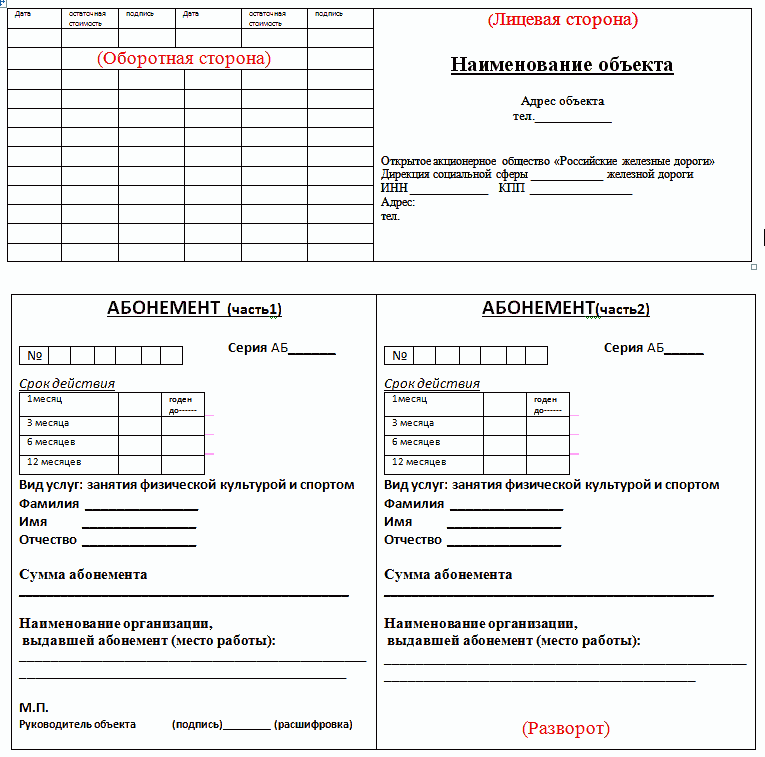 Приложение N 9к Порядку предоставления частичной компенсации затратработникам ОАО "РЖД" на занятия физической культуройАГЕНТСКИЙ ДОГОВОР N _______Общественная организация "Российское физкультурно-спортивное общество "Локомотив", именуемая в дальнейшем "Агент", в лице _____________, действующего на основании _____________, с одной стороны, и открытое акционерное общество "Российские железные дороги", именуемое в дальнейшем "Принципал", в лице ______________________________, действующего на основании доверенности от ___________ N ________, с другой стороны, и именуемые в дальнейшем "Стороны", заключили настоящий Договор о нижеследующем:1. Предмет Договора1.1. Агент от своего имени по поручению и за счет средств Принципала обязуется за предусмотренное настоящим Договором вознаграждение заключить сделки с третьими лицами по организации и обеспечению проведения физкультурных и спортивных мероприятий для работников Принципала в спортивных секциях, спорт- и фитнес-клубах (далее - мероприятия).1.2. Поручение Принципала указано в Приложении N 1 к настоящему Договору.1.3. Срок начала исполнения поручения Принципала по настоящему Договору - дата поступления на расчетный счет Агента первоначального платежа, указанного в абзаце 1 пункта 4.6 настоящего Договора. Срок окончания исполнения поручения Принципала по настоящему Договору - ______________ 202__ года <1>.--------------------------------<1> Срок исполнения поручения Принципала по настоящему Договору составляет не более одного календарного года.1.4. Сроки исполнения поручения Принципала по настоящему Договору могут быть пересмотрены Сторонами в случае существенных изменений обстоятельств, влияющих на выполнение Сторонами своих обязательств по настоящему Договору.1.5. По сделкам, совершенным Агентом с третьими лицами от своего имени и за счет средств Принципала, приобретает права и становится обязанным Агент, хотя бы Принципал и был назван в сделке или вступил с третьим лицом в непосредственные отношения по исполнению сделки.1.6. Перечень третьих лиц согласовывается Сторонами путем обмена письмами не позднее чем за 30 (тридцать) календарных дней до даты окончания срока исполнения поручения Принципала по настоящему Договору.1.7. Абонемент - это документ, удостоверяющий право работника Принципала на посещение мероприятий третьих лиц, с которым Агент заключает договор по организации и обеспечению проведения физкультурно-оздоровительных мероприятий для работников Принципала в спортивных секциях, спорт- и фитнес-клубах.2. Права и обязанности Агента2.1. Агент обязан:2.1.1. Исполнять поручение Принципала в соответствии с его указаниями и законодательством Российской Федерации.2.1.2. Исполнять поручение Принципала на наиболее выгодных для Принципала условиях.2.1.3. Использовать информацию, полученную по настоящему Договору от Принципала, в целях исполнения настоящего Договора и не передавать ее другим лицам без разрешения Принципала.2.1.4. Сообщать Принципалу по его требованию все сведения о ходе исполнения поручения.2.1.5. Предоставлять Принципалу отчет (форма отчета указана в Приложении N 2 к настоящему Договору), а также документы, подтверждающие фактические расходы Агента на исполнение поручения Принципала (копии договоров с третьими лицами, актов оказанных услуг, счетов-фактур или универсальных передаточных документов, платежных поручений и других документов, подтверждающих расходы Агента по договорам, заключенным им с третьими лицами в рамках исполнения поручения Принципала, копии документов, подтверждающих проведенную сверку с третьими лицами по оплате работниками филиалов ОАО "РЖД" части стоимости Абонемента, не подлежащей частичной компенсации за счет филиалов ОАО "РЖД") ежеквартально, до 02 числа месяца, следующего за кварталом исполнения поручения, передать Принципалу результаты услуг, исполняемых в рамках поручения Принципала, а также по требованию Принципала все права в отношении третьих лиц, вытекающие из договоров Агента с третьими лицами, во исполнение поручения Принципала.В отчет Агента включаются только те работники Принципала, за которых Агент произвел оплату третьим лицам, стоимость услуг которым подтверждена актами оказанных услуг или универсальным передаточным документом, и которые заплатили часть стоимости Абонемента, не подлежащую компенсации за счет Принципала (т.е. получили Абонементы, что подтверждается отчетами сверки с третьими лицами).Ежемесячно в течение срока исполнения поручения Принципала Агент совместно с третьими лицами производит сверку по оплате работниками Принципала части стоимости Абонемента, не подлежащей частичной компенсации за счет Принципала и передает Принципалу документы, подтверждающие проведенную сверку с третьими лицами.2.1.6. Предоставлять Принципалу ежеквартально не позднее 02 (второго) числа месяца, следующего за отчетным кварталом, подписанный со своей стороны универсальный передаточный документ на вознаграждение Агента (далее - универсальный передаточный документ) в двух экземплярах.2.1.7. Представить Принципалу информацию об изменениях в составе владельцев Агента, включая конечных бенефициаров, и (или) в исполнительных органах Агента не позднее чем через 5 (пять) календарных дней после таких изменений.В случае непредставления Агентом указанной информации, Принципал вправе расторгнуть настоящий Договор в порядке, предусмотренном пунктом 11.3 настоящего Договора.2.1.8. При намерении осуществить уступку прав и/или обязанностей Агент направляет соответствующее уведомление Принципалу. В течение 5 (пяти) дней с момента получения уведомления Принципал представляет Агенту перечень документов и информацию, необходимые для оформления согласия на уступку.Уступка Агентом по настоящему Договору осуществляется в порядке и по основаниям, определенным законодательством Российской Федерации и внутренними нормативными документами ОАО "РЖД" по письменному согласию Принципала.2.2. Агент имеет право:2.2.1. Запросить у Принципала информацию и документы, необходимые Агенту для исполнения поручения по настоящему Договору.2.2.2. Отступить от поручения Принципала, если по обстоятельствам дела это необходимо в интересах Принципала, и Агент не мог предварительно уведомить об этом Принципала либо не получил ответа на свое уведомление в течение 14 (Четырнадцати) рабочих дней с даты направления уведомления.2.2.3. В рамках исполнения поручения Принципала заключать договоры с третьими лицами, независимо от их организационно-правовой формы, формы собственности и применяемого режима налогообложения.2.3. Агент не вправе:2.3.1. Отказаться от исполнения поручения Принципала полностью или частично, за исключением случаев, когда это вызвано невозможностью исполнения поручения или нарушением Принципалом условий настоящего Договора. Агент обязан незамедлительно уведомить Принципала о своем отказе от исполнения поручения, как только появились обстоятельства, препятствующие исполнению поручения Принципала.3. Права и обязанности Принципала3.1. Принципал обязан:3.1.1. Своевременно сообщать Агенту информацию о характере и условиях исполнения Агентом поручения Принципала.3.1.2. Принять от Агента отчет с приложением документов, подтверждающих расходы, произведенные Агентом, и все исполненное по поручению и известить последнего без промедления о претензиях по исполнению поручения.3.1.3. В случае если Принципал имеет возражения по отчету, он обязан сообщить о них Агенту в течение 3 (трех) календарных дней с даты получения отчета.3.1.4. Своевременно и полностью уплатить Агенту вознаграждение после принятия отчета в размере и порядке, предусмотренном в разделе 4 настоящего Договора.3.1.5. В течение 3 (трех) календарных дней с даты получения от Агента универсального передаточного документа направляет Агенту подписанный универсальный передаточный документ или мотивированный отказ от приемки Услуг с перечнем недостатков и указанием сроков их выполнения.3.2. Принципал имеет право:3.2.1. Запрашивать у Агента документы, касающиеся исполнения поручения Принципала по настоящему Договору.3.2.2. В любое время отменить данное им Агенту поручение в целом или в части с соблюдением условий, предусмотренных в пункте 4.8 настоящего Договора.4. Цена Договора и порядок оплаты4.1. Настоящим Агент подтверждает, что надлежащим образом изучил все условия настоящего Договора и что никакие обстоятельства не могут повлиять на увеличение общей цены настоящего Договора, если иное не будет согласовано Сторонами в дополнительных соглашениях к настоящему Договору. Стороны также согласовали, что у Сторон не возникает права на получение с другой Стороны процентов на сумму долга за период пользования денежными средствами в соответствии с пунктом 1 статьи 317.1 Гражданского кодекса Российской Федерации.4.2. Общая цена настоящего Договора, с учетом расходов Агента по исполнению поручения Принципала в рамках настоящего Договора и размера агентского вознаграждения, составляет не более ____________ (сумма прописью) рублей _____ копеек с учетом НДС.4.3. В случае существенных изменений факторов, влияющих на сроки и порядок осуществления расчетов по настоящему Договору, Принципал вправе требовать не чаще, чем один раз в квартал, пересмотра условий расчетов за исполненное Агентом поручение Принципала по настоящему Договору в части исчисления сроков и размеров платежей по настоящему Договору. Указанные изменения оформляются Сторонами дополнительными соглашениями к настоящему Договору.4.4. Расходы Агента по исполнению поручения Принципала в рамках настоящего Договора составляют не более _______________ (сумма прописью) рублей _____ копеек с учетом НДС.4.5. Вознаграждение Агента составляет 14% от фактической суммы расходов Агента (без НДС), на которую Агентом предоставлены отчеты Агента, и увеличивается на сумму НДС 20%.4.6. Принципал, выплачивает Агенту первоначальный платеж 50 % (пятьдесят процентов) от расходов Агента, указанных в п. 4.4 настоящего Договора, на основании счета Агента в течение 5 (пяти) рабочих дней с даты подписания настоящего Договора, что составляет __________ (сумма прописью) рублей _____ копеек с учетом НДС.Оставшуюся часть суммы расходов Агента, указанных в п. 4.4 настоящего Договора, Принципал выплачивает Агенту равными платежами, ежемесячно, на основании счета Агента не позднее 15 числа текущего месяца, в размере ___________ (сумма прописью) рублей _____ копеек, в том числе НДС.Вся сумма расходов Агента, указанных в п.4.4 настоящего Договора, должна быть перечислена Принципалом Агенту не позднее 30 сентября текущего года.4.7. Вознаграждение Агента оплачивается ежеквартально на основании подписанного Сторонами универсального передаточного документа в течение 30 (тридцати) календарных дней с даты принятия Принципалом отчета Агента, с приложением документов, указанных в подпункте 2.1.5 настоящего Договора, подтверждающих расходы Агента по договорам, заключенным им с третьими лицами.4.8. Если Принципал отменит данное им поручение Агенту в целом или в части после заключения Агентом соответствующих договоров с третьими лицами, он обязан уплатить агентское вознаграждение за исполненное Агентом поручение по настоящему Договору на основании отчета Агента и подписанных Сторонами универсального передаточного документа.4.9. Принципал вправе отказать Агенту в компенсации любых расходов, если Агент не представит документы, подтверждающие такие расходы.4.10. В случае отказа Принципала и (или) Пользователя от Услуг Агент возвращает Принципалу часть стоимости Абонемента, за вычетом фактически произведенных и документально подтвержденных расходов в соответствии с условиями заключенных договоров между РФСО "Локомотив" и третьими лицами.4.11. Агент исполняет поручение Принципала в пределах денежных средств поступивших на расчетный счет Агента во исполнение настоящего Договора.4.12. По итогам года между Сторонами проводится сверка расчетов с составлением акта сверки взаимных расчетов по форме, представленной Принципалом, но не позднее 25 января 20___ года.По согласованию Сторон, а также в случае расторжения (прекращения) Договора между Сторонами проводится сверка расчетов с составлением акта сверки взаимных расчетов по форме, представленной Принципалом. Агент подписывает со своей стороны и возвращает Принципалу акт сверки взаимных расчетов в течение 3 (трех) календарных дней с даты его получения.4.13. По итогам года, в случае превышения суммы выплаченных в соответствии с пунктом 4.6 настоящего Договора авансов по договору над стоимостью расходов Агента, отраженных в отчетах Агента, Агент возвращает денежные средства, являющиеся разницей между суммой полученных авансов и стоимостью фактических расходов Агента путем перечисления на расчетный счет Принципала в течение 10 (десяти) календарных дней с момента подписания Сторонами акта сверки взаимных расчетов по данному Договору.4.14. Агент предоставляет Принципалу надлежащим образом заверенные копии документов, подтверждающих право уполномоченных лиц Агента на подписание универсальных передаточных документов.При заключении договоров с третьими лицами от имени Агента, но за счет Принципала счета-фактуры, предъявляемые поставщиками и подрядчиками Агенту, перевыставляются Агентом Принципалу в порядке, предусмотренном Постановлением Правительства РФ от 26.12.2011 N 1137. Перевыставление осуществляется отдельно по каждому счету-фактуре, объединение нескольких счетов-фактур в один не допускается. Принципалу предоставляются копии счетов-фактур, предоставленные поставщиками и подрядчиками, оригиналы счетов-фактур, предоставленных Агентом Принципалу.4.15. В случае нарушения Агентом срока предоставления комплекта документов, предусмотренного пунктами 2.1.5, 2.1.6 и 4.14 настоящего Договора, оплата вознаграждения Агента осуществляется в течение 90 (девяноста) календарных дней с даты предоставления комплекта документов.5. Конфиденциальность5.1. Агент обязуется в течение срока действия настоящего Договора и в течение 5 (пяти) лет после его прекращения обеспечить охрану полученной от Принципала информации конфиденциального характера и не использовать эту информацию для целей, не связанных с выполнением обязательств по настоящему Договору.5.2. Информация конфиденциального характера, передаваемая Сторонами друг другу, должна иметь реквизиты, свидетельствующие о ее конфиденциальности.5.3. Агент обязуется не передавать оригиналы или копии документов, полученных от Принципала в связи с настоящим Договором, третьим лицам без предварительного письменного согласия Принципала.5.4. В целях исполнения настоящего Договора, Агент обязуется соблюдать конфиденциальность персональных данных работников Принципала и обеспечивать безопасность персональных данных работников Принципала при их обработке.5.5. В целях исполнения настоящего Договора, Агент обязуется соблюдать требования по защите обрабатываемых Агентом персональных данных работников Принципала в соответствии со ст. 19 Федерального закона от 27.07.2006 N 152-ФЗ "О персональных данных".5.6. В целях исполнения настоящего Договора, Агент обязуется использовать персональные данные работников Принципала самостоятельно и передавать их часть или полностью (в зависимости от условий сделки, заключенной Агентом с третьим лицом) третьим лицам в целях исполнения поручения Принципала.5.7. В целях исполнения настоящего Договора, Агент обязуется осуществлять все действия (операции) с персональными данными работников Принципала, а именно: фамилия, имя, отчество, дата рождения, должность, место работы, адрес регистрации, номер телефона домашний, номер телефона рабочий, номер телефона мобильный, адрес электронной почты (в том случае, если фитнес-клуб запрашивает паспортные данные, то дополнительно: серия, номер паспорта, кем и когда паспорт выдан), включая сбор, систематизацию, накопление, хранение, обновление, изменение, использование, обезличивание, блокирование, уничтожение.Агент вправе обрабатывать персональные данные работников Принципала как автоматизированным, так и неавтоматизированным способом.5.8. Агент перед заключением договора с третьими лицами запрашивает у третьих лиц заверенные печатью и подписью уполномоченного лица копии документов, подтверждающие выполнение условий соблюдения конфиденциальности и обеспечения безопасности персональных данных работников Принципала при их обработке:1) политика (положение, порядок и др.) третьего лица по обработке и защите персональных данных;2) акт определения уровня защищенности персональных данных;3) модель угроз безопасности персональных данных;4) документы, описывающие состав и содержание мер по обеспечению безопасности персональных данных, и аттестаты соответствия требованиям по безопасности информации для установленного уровня защищенности персональных данных.6. Антикоррупционная оговорка6.1. При исполнении своих обязательств по настоящему Договору Стороны, их аффилированные лица, работники или посредники не выплачивают, не предлагают выплатить и не разрешают выплату каких-либо денежных средств или ценностей, прямо или косвенно, любым лицам для оказания влияния на действия или решения этих лиц с целью получить какие-либо неправомерные преимущества или для достижения иных неправомерных целей.При исполнении своих обязательств по настоящему Договору Стороны, их аффилированные лица, работники или посредники не осуществляют действия, квалифицируемые применимым для целей настоящего Договора законодательством как дача/получение взятки, коммерческий подкуп, а также иные действия, нарушающие требования применимого законодательства и международных актов о противодействии коррупции.6.2. В случае возникновения у Стороны подозрений, что произошло или может произойти нарушение каких-либо положений пункта 6.1 настоящего раздела, соответствующая Сторона обязуется уведомить об этом другую Сторону в письменной форме. В письменном уведомлении Сторона обязана сослаться на факты или предоставить материалы, достоверно подтверждающие или дающие основание предполагать, что произошло или может произойти нарушение каких-либо положений пункта 6.1 настоящего раздела другой Стороной, ее аффилированными лицами, работниками или посредниками.Каналы уведомления Принципала о нарушениях каких-либо положений пункта 6.1 настоящего раздела: (499) 262-66-66, официальный сайт www.rzd.ru (для заполнения специальной формы).Каналы уведомления Агента о нарушениях каких-либо положений пункта 6.1 настоящего раздела: (495) 641-51-77, e-mail: info@rfsolokomotiv.ru.Сторона, получившая уведомление о нарушении каких-либо положений пункта 6.1 настоящего раздела, обязана рассмотреть уведомление и сообщить другой Стороне об итогах его рассмотрения в течение 10 (десяти) рабочих дней с даты получения письменного уведомления.6.3. Стороны гарантируют осуществление надлежащего разбирательства по фактам нарушения положений пункта 6.1 настоящего раздела с соблюдением принципов конфиденциальности и применение эффективных мер по предотвращению возможных конфликтных ситуаций. Стороны гарантируют отсутствие негативных последствий как для уведомившей Стороны в целом, так и для конкретных работников уведомившей Стороны, сообщивших о факте нарушений.6.4. В случае подтверждения факта нарушения одной Стороной положений пункта 6.1 настоящего раздела и/или неполучения другой Стороной информации об итогах рассмотрения уведомления о нарушении в соответствии с пунктом 6.2 настоящего раздела, другая Сторона имеет право расторгнуть настоящий Договор в одностороннем внесудебном порядке путем направления письменного уведомления не позднее чем за 30 (тридцать) календарных дней до даты прекращения действия настоящего Договора.7. Ответственность Сторон7.1. В случае нарушения Агентом сроков исполнения поручения Принципала, Агент после получения соответствующего требования Принципала уплачивает пеню в размере 0,1% от цены агентского вознаграждения по настоящему Договору за каждый день просрочки, но не более 10% от цены агентского вознаграждения по настоящему Договору.Уплата пени не освобождает Агента от обязанности исполнения поручения Принципала.7.2. Агент несет ответственность за сохранность денежных средств и других первичных бухгалтерских и финансовых документов, переданных Принципалом Агенту для исполнения обязательств по настоящему Договору.7.3. В случаях, не предусмотренных настоящим Договором, Стороны несут ответственность за неисполнение или ненадлежащее исполнение обязанностей по настоящему Договору в соответствии с законодательством Российской Федерации.7.4. В случае предъявления Принципалу со стороны третьих лиц каких-либо претензий и/или требований, которые возникнут или могут возникнуть в результате ненадлежащего исполнения Агентом поручения Принципала, Агент обязуется оградить Принципала от таких претензий и/или требований и компенсировать все расходы, понесенные Принципалом на урегулирование таких претензий и/или требований.7.5. Предусмотренные настоящим Договором штрафные санкции могут быть взысканы Принципалом путем удержания причитающихся сумм при оплате счетов Агента.Для целей расчета неустойки по настоящему Договору Стороны применяют цену в том размере, в котором такая цена оплачена или подлежит оплате по настоящему Договору, с учетом НДС 20 %.7.6. В случае уступки прав и/или обязанностей Агентом по настоящему Договору в нарушение требований пункта 2.1.8 настоящего Договора, Агент уплачивает Принципал штраф в размере 10 % от суммы (стоимости) уступленного требования (обязательства).8. Налоговая оговорка8.1. Агент гарантирует, что:зарегистрирован в ЕГРЮЛ надлежащим образом;его исполнительный орган находится и осуществляет функции управления по месту регистрации юридического лица, и в нем нет дисквалифицированных лиц;располагает персоналом, имуществом и материальными ресурсами, необходимыми для выполнения своих обязательств по Договору, а в случае привлечения подрядных организаций (соисполнителей) принимает все меры должной осмотрительности, чтобы подрядные организации (соисполнители) соответствовали данному требованию;располагает лицензиями, необходимыми для осуществления деятельности и исполнения обязательств по Договору, если осуществляемая по Договору деятельность является лицензируемой;является членом саморегулируемой организации, если осуществляемая по Договору деятельность требует членства в саморегулируемой организации;ведет бухгалтерский учет и составляет бухгалтерскую отчетность в соответствии с законодательством Российской Федерации и нормативными правовыми актами по бухгалтерскому учету, представляет годовую бухгалтерскую отчетность в налоговый орган;ведет налоговый учет и составляет налоговую отчетность в соответствии с законодательством Российской Федерации, субъектов Российской Федерации и нормативными правовыми актами органов местного самоуправления, своевременно и в полном объеме представляет налоговую отчетность в налоговые органы;не допускает искажения сведений о фактах хозяйственной жизни (совокупности таких фактов) и объектах налогообложения в первичных документах, бухгалтерском и налоговом учете, в бухгалтерской и налоговой отчетности, а также не отражает в бухгалтерском и налоговом учете, в бухгалтерской и налоговой отчетности факты хозяйственной жизни выборочно, игнорируя те из них, которые непосредственно не связаны с получением налоговой выгоды;своевременно и в полном объеме уплачивает налоги, сборы и страховые взносы;отражает в налоговой отчетности по НДС все суммы НДС, предъявленные Принципалу;лица, подписывающие от его имени первичные документы и счета-фактуры, имеют на это все необходимые полномочия и доверенности.8.2. Если Агент нарушит гарантии (любую одну, несколько или все вместе), указанные в пункте 8.1 настоящего Договора, и это повлечет:предъявление налоговыми органами требований к Принципалу об уплате налогов, сборов, страховых взносов, штрафов, пеней, отказ в возможности признать расходы для целей налогообложения прибыли или включить НДС в состав налоговых вычетов и(или) предъявление третьими лицами, купившими у Принципала товары (работы, услуги), имущественные права, являющиеся предметом настоящего Договора, требований к Принципалу о возмещении убытков в виде начисленных по решению налогового органа налогов, сборов, страховых взносов, пеней, штрафов, а также возникших из-за отказа в возможности признать расходы для целей налогообложения прибыли или включить НДС в состав налоговых вычетов, то Агент обязуется возместить Принципалу убытки, который последний понес вследствие таких нарушений.8.3. Агент в соответствии со ст. 406.1. Гражданского кодекса Российской Федерации, возмещает Принципалу все убытки последнего, возникшие в случаях, указанных в пункте 8.2 настоящего Договора. При этом факт оспаривания или не оспаривания налоговых доначислений в налоговом органе, в том числе вышестоящем, или в суде, а также факт оспаривания или не оспаривания в суде претензий третьих лиц не влияет на обязанность Агента возместить имущественные потери.9. Обстоятельства непреодолимой силы9.1. Ни одна из Сторон не несет ответственности перед другой Стороной за неисполнение или ненадлежащее исполнение обязательств по настоящему Договору, обусловленное действием обстоятельств непреодолимой силы, то есть чрезвычайных и непредотвратимых при данных условиях обстоятельств, в том числе объявленной или фактической войной, гражданскими волнениями, эпидемиями, блокадами, эмбарго, пожарами, землетрясениями, наводнениями и другими природными стихийными бедствиями, изданием актов органов государственной власти.9.2. Свидетельство, выданное торгово-промышленной палатой или иным компетентным органом, является достаточным подтверждением наличия и продолжительности действия обстоятельств непреодолимой силы.9.3. Сторона, которая не исполняет свои обязательства вследствие действия обстоятельств непреодолимой силы, должна не позднее, чем в трехдневный срок известить другую Сторону о таких обстоятельствах и их влиянии на исполнение обязательств по настоящему Договору.В случае неисполнения Стороной обязанности, предусмотренной в настоящем пункте, она лишается права ссылаться на обстоятельства непреодолимой силы как на обстоятельство, освобождающее ее от ответственности за ненадлежащее исполнение или неисполнение обязательств по настоящему Договору.9.4. Действие обстоятельств непреодолимой силы продлевает срок выполнения обязательств по настоящему Договору на срок действия обстоятельств непреодолимой силы.10. Разрешение споров10.1. Все споры, возникающие при исполнении настоящего Договора, решаются Сторонами путем переговоров, которые могут проводиться, в том числе, путем отправления писем по почте, обмена факсимильными сообщениями.10.2. Если Стороны не придут к соглашению путем переговоров, все споры рассматриваются в претензионном порядке. Срок рассмотрения претензии - три недели с даты получения претензии.10.3. В случае, если споры не урегулированы Сторонами с помощью переговоров и в претензионном порядке, они передаются заинтересованной Стороной в Арбитражный суд города Москвы.11. Порядок внесения изменений, дополнений в Договор и его расторжения11.1. В настоящий Договор могут быть внесены изменения и дополнения, которые оформляются Сторонами дополнительными соглашениями к настоящему Договору.11.2. Стороны вправе расторгнуть настоящий Договор (отказаться от исполнения настоящего Договора) по основаниям, в порядке и с применением последствий, предусмотренных настоящим Договором и законодательством Российской Федерации.В случае досрочного расторжения настоящего Договора Агент обязуется вернуть Принципалу денежные средства, перечисленные Агенту для исполнения поручения Принципала в рамках настоящего Договора в течение 5 (пяти) банковских дней с даты расторжения настоящего Договора, после подписания Сторонами акта сверки взаимных расчетов.11.3. Расторжение настоящего Договора в одностороннем порядке (отказ от исполнения настоящего Договора) осуществляется путем направления одной Стороной письменного уведомления об этом другой Стороне не позднее, чем за 30 (тридцать) календарных дней до даты прекращения действия настоящего Договора. Настоящий Договор считается прекращенным с даты, указанной в уведомлении о расторжении настоящего Договора.11.4. В случае расторжения настоящего Договора (отказа от исполнения настоящего Договора) по инициативе Принципала, за исключением случаев, предусмотренных пунктом 11.5 настоящего Договора, или по причинам, за которые ни одна из Сторон не отвечает, оплате подлежат обоснованные, необходимые, фактически понесенные, документально подтвержденные Агентом расходы до даты получения Агентом уведомления о расторжении настоящего Договора или подписания соглашения о расторжении настоящего Договора.11.5. В случае расторжения настоящего Договора (отказа от исполнения настоящего Договора) по причинам, связанным с ненадлежащим выполнением Агентом условий настоящего Договора, Агент не вправе требовать оплаты, а также обязан вернуть полученные по настоящему Договору денежные средства и возместить убытки Принципала в течение 7 (семи) календарных дней с даты предъявления Принципалом соответствующего требования.12. Срок действия Договора12.1. Настоящий Договор вступает в силу с даты его подписания Сторонами и действует до -___________________202__ года.13. Прочие условия13.1. При прекращении настоящего Договора Стороны подписывают акт приемки исполненных обязательств, составленный по форме приложения N 3 к настоящему Договору.13.2. В случае изменения у какой-либо из Сторон юридического статуса, адреса и банковских реквизитов, она обязана в течение 5 (пяти) календарных дней со дня возникновения изменений известить об этом другую Сторону.13.3. Во всем остальном, что не предусмотрено настоящим Договором, Стороны руководствуются законодательством Российской Федерации.13.4. Настоящий Договор составлен в двух экземплярах, имеющих одинаковую силу, по одному экземпляру для каждой из Сторон.13.5. Все приложения к настоящему Договору являются его неотъемлемыми частями.13.6. Контактная информация лиц, ответственных за исполнение настоящего Договора, со стороны Принципала: специалист подразделения по управлению персоналом и специалист финансовой службы:13.6.1. ФИО, номер телефона, адрес электронной почты специалиста подразделения по управлению персоналом: _________________________.13.6.2. ФИО, номер телефона, адрес электронной почты специалиста финансовой службы:_________________________.13.7. Контактная информация лиц, ответственных за исполнение настоящего Договора со стороны Агента:13.7.1. ФИО, номер телефона, адрес электронной почты: ______________13.8. К настоящему Договору прилагаются:13.8.1. Приложение N 1: Поручение Принципала.13.8.2. Приложение N 2: Форма отчета Агента.13.8.3. Приложение N 3: Акт приемки исполненных обязательств.14. Адреса и реквизиты СторонПриложение N 1к агентскому договоруот "___" __________ 202__ г.N ______(в ред. Распоряжения ОАО "РЖД"от 28.12.2022 N 3477/р)Поручение Принципала1. Основание: Пункт 7.33 Коллективного договора ОАО "РЖД" на 2023 - 2025 годы.2. Цель: Создание условий для укрепления здоровья работников Принципала путем активного привлечения их к индивидуальным и групповым занятиям физической культурой и спортом.Обеспечение необходимого уровня физической подготовленности работников Принципала для выполнения производственных задач компании.Популяризация среди работников Принципала здорового образа жизни.3. Поручение Принципала: заключить Агенту с третьими лицами договоры на организацию и обеспечение проведения физкультурных и спортивных мероприятий для работников Принципала в спортивных секциях, спорт- и фитнес-клубах.Перечень третьих лиц согласовывается Сторонами путем обмена письмами.4. Форма предоставления результатов: отчет по форме, приведенной в Приложении N 2 к Договору.Приложение N 2к агентскому договоруот "___"___________ 202__ г.N ________ФОРМАОТЧЕТ АГЕНТА от "___" ______________ г. N _________ за ____ (квартал) _________ 202__г.по Агентскому договору от __.__.202__ N ______Приложение N 3к агентскому договоруот "___"________202__ г.N ______Акт приемки исполненных обязательств(ФОРМА)Приложение N 10к Порядку предоставления частичной компенсации затратработникам ОАО "РЖД" на занятия физической культуройДоговорна оказание услуг N _______Общественная организация "Российское физкультурно-спортивное общество "Локомотив", именуемая в дальнейшем Исполнитель, в лице ___________________, действующего на основании ____________________, с одной стороны, и открытое акционерное общество "Российские железные дороги", именуемое в дальнейшем Заказчик, в лице ___________ филиала ОАО "РЖД" _____________, действующего на основании доверенности от _________ N_____, с другой стороны, далее именуемые Стороны, заключили настоящий Договор о нижеследующем:1. Предмет Договора1.1. Заказчик в целях реализации Коллективного договора ОАО "РЖД" поручает, а Исполнитель обязуется оказать Услуги по проведению занятий в спортивных секциях, спорт- и фитнес-клубах (далее по тексту - Услуги) для работников Заказчика (далее по тексту - Пользователи), а Заказчик обеспечить оплату Услуги в сроки и на условиях, предусмотренных настоящим Договором.1.2. Услуги предоставляются по абонементам (клубным картам). Абонемент (клубная карта) - это документ, который предоставляет право Пользователю получать Услуги (далее по тексту - Абонемент).1.3. Перечень объектов спортивного назначения (далее по тексту - Объекты), виды и стоимость оказываемых Услуг приведены в Приложении N 1 к настоящему Договору, являющемся неотъемлемой частью настоящего Договора.1.4. Срок начала оказания Услуг по настоящему Договору: дата поступления аванса, предусмотренного пунктом 3.2 настоящего Договора, на расчетный счет Исполнителя. Срок окончания оказания Услуг по настоящему Договору - ___ _______ года <1>.--------------------------------<1> Срок оказания услуг должен составлять не более одного календарного года.2. Обязательства Сторон2.1. Исполнитель обязуется:2.1.1. Оказать Услуги в соответствии с условиями настоящего Договора.2.1.2. Обеспечить оформление и выдачу Абонементов Пользователям.2.1.3. Не передавать оригиналы или копии документов, полученные от Заказчика, третьим лицам без предварительного письменного согласия Заказчика.2.1.4. Не допускать случаев посещения занятий на Объектах без оплаты Заказчиком Услуг Исполнителя.2.1.5. Не допускать получение Услуг Пользователями, находящимися в состоянии алкогольного или наркотического опьянения.2.1.6. Принимать все зависящие от Исполнителя меры для обеспечения сохранности материальных ценностей и имущества Заказчика (Пользователя).2.1.7. Принимать все зависящие от Исполнителя меры для обеспечения соблюдения Исполнителем и Пользователями правил пожарной безопасности на объектах Заказчика.2.1.8. В случае необходимости привлечь к исполнению своих обязательств по настоящему Договору третьих лиц.2.1.9. Представить Заказчику информацию об изменениях в составе владельцев Исполнителя, включая конечных бенефициаров, и (или) в исполнительных органах Исполнителя не позднее чем через 5 (пять) календарных дней после таких изменений.В случае непредставления Исполнителем указанной информации Заказчик вправе расторгнуть настоящий Договор в порядке, предусмотренном пунктом 11.3 настоящего Договора.2.1.10. Предоставлять Заказчику надлежащим образом заверенные копии документов, подтверждающие право уполномоченных лиц Исполнителя на подписание первичных учетных документов.2.1.11. При намерении осуществить уступку прав и/или обязанностей Исполнитель направляет соответствующее уведомление Заказчику.В течение 5 (пяти) календарных дней с момента получения уведомления Заказчик представляет Исполнителю перечень документов и информацию, необходимые для оформления согласия на уступку.Уступка Исполнителем по настоящему Договору осуществляется в порядке и по основаниям, определенным законодательством Российской Федерации и внутренними нормативными документами ОАО "РЖД" по письменному согласию Заказчика.2.2. Заказчик обязуется:2.2.1. Произвести оплату стоимости оказанных Услуг в соответствии с условиями настоящего Договора.2.2.2. Ознакомить Пользователей с Правилами пользования услугами Исполнителя (Приложение N 3 к настоящему Договору), являющимися неотъемлемой частью настоящего Договора.2.3. Заказчик вправе:2.3.1. Осуществлять контроль и надзор за ходом и качеством оказываемых Услуг, соблюдением сроков их оказания, не вмешиваясь при этом в оперативно-хозяйственную деятельность Исполнителя.2.3.2. При несоблюдении условий настоящего Договора и некачественном оказании Услуг Исполнителем расторгнуть настоящий Договор в одностороннем порядке, предусмотренном пунктом 11.3 настоящего Договора.3. Цена Договора и порядок расчётов3.1. Предельная цена настоящего Договора составляет _________ (сумма прописью) рублей НДС не облагается на основании пп.14.1 п.2 ст.149 Налогового кодекса Российской Федерации.Фактическая цена настоящего Договора складывается из цены Услуг, состоящей из разницы между стоимостью Абонементов и суммой, оплачиваемой Пользователем, указанной в отчете, оформленном по образцу, указанному в Приложении N 2 к настоящему Договору.3.2. Заказчик выплачивает Исполнителю аванс в размере 50 % (пятьдесят процентов) от предельной цены настоящего Договора на основании счета Исполнителя в течение 5 (пяти) рабочих дней с даты подписания настоящего Договора, что составляет __________ (сумма прописью) рублей.Оставшуюся часть предельной цены настоящего Договора Заказчик выплачивает Исполнителю равными платежами, ежемесячно, не позднее 15 числа, в размере _____________ (сумма прописью) рублей.Вся сумма предельной цены настоящего Договора должна быть перечислена не позднее _____________ текущего года.3.3. В случае существенных изменений факторов, влияющих на формирование цены настоящего Договора (рост инфляции, изменение ставки рефинансирования и других), а также на сроки и порядок осуществления расчетов по настоящему Договору, одна из Сторон вправе требовать от другой Стороны не чаще, чем один раз в квартал, пересмотра условий расчетов за Услуги в части цены, исчисления сроков и размера платежей по настоящему Договору. Указанные изменения оформляются дополнительными соглашениями к настоящему Договору.3.4. Исполнитель вправе не оказывать Пользователю услугу в случае не получения от последнего оставшейся части стоимости Абонемента.3.5. В случае отказа Заказчика от Услуг Исполнитель возвращает Заказчику стоимость Абонемента за вычетом фактически произведенных и документально подтвержденных расходов в течение _____ дней с даты письменного уведомления об отказе.3.6. Исполнитель оказывает Услуги Заказчику в пределах денежных средств, поступивших на расчетный счет Исполнителя, во исполнение настоящего Договора.3.7. По итогам года между Сторонами проводится сверка расчетов с составлением акта сверки взаимных расчетов по форме, представленной Заказчиком, но не позднее 25 января 20___ года.По согласованию Сторон, а также в случае расторжения (прекращения) Договора между Сторонами проводится сверка расчетов с составлением акта сверки взаимных расчетов по форме, представленной Заказчиком. Исполнитель подписывает со своей стороны и возвращает Заказчику акт сверки взаимных расчетов в течение 3 (трех) календарных дней с даты его получения.3.8. По итогам года, в случае превышения суммы выплаченных в соответствии с пунктом 3.2 настоящего Договора авансов над стоимостью оказанных услуг, Исполнитель возвращает денежные средства, являющиеся разницей между суммой полученных авансов и стоимостью фактически оказанных услуг путем перечисления на расчетный счет Заказчика в течение 10 (десяти) календарных дней с момента подписания Сторонами акта сверки взаимных расчетов по данному Договору.3.9. Настоящим Исполнитель подтверждает, что надлежащим образом изучил все условия оказания Услуг по настоящему Договору, и что никакие обстоятельства не могут повлиять на увеличение цены по настоящему Договору, если иное не будет согласовано Сторонами в дополнительных соглашениях к настоящему Договору. Стороны также согласовали, что у Сторон не возникает права на получение с другой Стороны процентов на сумму долга за период пользования денежными средствами в соответствии с пунктом 1 статьи 317.1 Гражданского кодекса Российской Федерации.4. Порядок сдачи и приемки Услуг4.1. Ежемесячно, не позднее 3 (третьего) числа месяца, следующего за отчетным, Исполнитель представляет Заказчику универсальный передаточный документ в двух экземплярах с приложением Отчета Исполнителя.В отчет Исполнителя включаются только те Пользователи, которые заплатили часть стоимости Абонемента, не подлежащую компенсации за счет ОАО "РЖД" (т.е. получили Абонементы).4.2. Заказчик в течение 3 (трех) календарных дней с даты получения от Исполнителя универсального передаточного документа направляет Исполнителю подписанный универсальный передаточный документ или мотивированный отказ от приемки Услуг с перечнем недостатков и указанием сроков их выполнения.При наличии мотивированного отказа Заказчика от приемки Услуг Сторонами составляется акт с перечнем необходимых доработок и указанием сроков их выполнения.4.3. В случае мотивированного отказа Заказчика от приемки Услуг он вправе по своему выбору потребовать устранения недостатков за счет Исполнителя или соразмерного уменьшения цены настоящего Договора, указав требование и сроки его выполнения в мотивированном отказе, либо расторгнуть настоящий Договор с применением последствий, указанных в пункте 11.5 настоящего Договора. Невыполнение требования Заказчика, предъявленного в соответствии с настоящим пунктом в установленный срок, также может служить основанием для расторжения настоящего Договора и применения последствий, указанных в пункте 11.5 настоящего Договора.5. Конфиденциальность5.1. Исполнитель обязуется в течение срока действия настоящего Договора и в течение 5 (пяти) лет после его прекращения обеспечить охрану полученной от Заказчика информации конфиденциального характера и не использовать эту информацию для целей, не связанных с выполнением обязательств по настоящему Договору.5.2. Информация конфиденциального характера, передаваемая Сторонами друг другу, должна иметь реквизиты, свидетельствующие о ее конфиденциальности.5.3. Исполнитель обязуется не передавать оригиналы или копии документов, полученных от Заказчика в связи с настоящим Договором, третьим лицам без предварительного письменного согласия Заказчика.5.4. Исполнитель обязуется, в целях исполнения настоящего Договора, соблюдать конфиденциальность персональных данных Пользователей и обеспечивать безопасность персональных данных Пользователей при их обработке.5.5. Исполнитель обязуется соблюдать требования по защите обрабатываемых Исполнителем на основании настоящего Договора персональных данных Пользователей в соответствии со ст. 19 Федерального закона от 27.07.2006 N 152-ФЗ "О персональных данных".5.6. Исполнитель обязуется использовать персональные данные Пользователей самостоятельно и передавать их часть или полностью (в зависимости от условий сделки, заключенной Исполнителем с третьим лицом) в спортивные секции, спорт- и фитнес-клубы в целях оказания услуг Исполнителем.5.7. В целях исполнения настоящего Договора, Исполнитель обязуется осуществлять все действия (операции) с персональными данными Пользователей, а именно: фамилия, имя, отчество, дата рождения, должность, место работы, адрес регистрации, номер телефона домашний, номер телефона рабочий, номер телефона мобильный, адрес электронной почты, включая сбор, систематизацию, накопление, хранение, обновление, изменение, использование, обезличивание, блокирование, уничтожение.Исполнитель вправе обрабатывать персональные данные Пользователя как автоматизированным, так и неавтоматизированным способом.5.8. Исполнитель перед заключением договора с третьими лицами запрашивает у третьих лиц заверенные печатью и подписью уполномоченного лица копии документов, подтверждающие выполнение условий соблюдения конфиденциальности и обеспечения безопасности персональных данных Пользователей при их обработке:1) политика (положение, порядок и др.) третьего лица по обработке и защите персональных данных;2) акт определения уровня защищенности персональных данных;3) модель угроз безопасности персональных данных;4) документы, описывающие состав и содержание мер по обеспечению безопасности персональных данных, и аттестаты соответствия требованиям по безопасности информации для установленного уровня защищенности персональных данных.6. Антикоррупционная оговорка6.1. При исполнении своих обязательств по настоящему Договору Стороны, их аффилированные лица, работники или посредники не выплачивают, не предлагают выплатить и не разрешают выплату каких-либо денежных средств или ценностей, прямо или косвенно, любым лицам для оказания влияния на действия или решения этих лиц с целью получить какие-либо неправомерные преимущества или для достижения иных неправомерных целей.При исполнении своих обязательств по настоящему Договору Стороны, их аффилированные лица, работники или посредники не осуществляют действия, квалифицируемые применимым для целей настоящего Договора законодательством как дача/получение взятки, коммерческий подкуп, а также иные действия, нарушающие требования применимого законодательства и международных актов о противодействии коррупции.6.2. В случае возникновения у Стороны подозрений, что произошло или может произойти нарушение каких-либо положений пункта 6.1 настоящего раздела, соответствующая Сторона обязуется уведомить об этом другую Сторону в письменной форме. В письменном уведомлении Сторона обязана сослаться на факты или предоставить материалы, достоверно подтверждающие или дающие основание предполагать, что произошло или может произойти нарушение каких-либо положений пункта 6.1 настоящего раздела другой Стороной, ее аффилированными лицами, работниками или посредниками.Каналы уведомления Заказчика о нарушениях каких-либо положений пункта 6.1 настоящего раздела: (499) 262-66-66, официальный сайт www.rzd.ru (для заполнения специальной формы).Каналы уведомления Исполнителя о нарушениях каких-либо положений пункта 6.1 настоящего раздела: (495) 641-51-77, e-mail: info@rfsolokomotiv.ru.Сторона, получившая уведомление о нарушении каких-либо положений пункта 1 настоящего раздела, обязана рассмотреть уведомление и сообщить другой Стороне об итогах его рассмотрения в течение 10 (десяти) рабочих дней с даты получения письменного уведомления.6.3. Стороны гарантируют осуществление надлежащего разбирательства по фактам нарушения положений пункта 6.1 настоящего раздела с соблюдением принципов конфиденциальности и применение эффективных мер по предотвращению возможных конфликтных ситуаций. Стороны гарантируют отсутствие негативных последствий как для уведомившей Стороны в целом, так и для конкретных работников уведомившей Стороны, сообщивших о факте нарушений.6.4. В случае подтверждения факта нарушения одной Стороной положений пункта 6.1 настоящего раздела и/или неполучения другой Стороной информации об итогах рассмотрения уведомления о нарушении в соответствии с пунктом 6.2 настоящего раздела, другая Сторона имеет право расторгнуть настоящий Договор в одностороннем внесудебном порядке путем направления письменного уведомления не позднее чем за 30 (тридцать) календарных дней до даты прекращения действия настоящего Договора.7. Ответственность Сторон7.1. В случае неисполнения или ненадлежащего исполнения обязательств, предусмотренных в настоящем Договоре, Стороны несут ответственность на условиях и в порядке, установленных настоящим Договором и законодательством Российской Федерации.7.2. Вред, причиненный имуществу, жизни и здоровью Пользователей, в результате неправомерных действий (бездействий) работников Исполнителя, подлежит возмещению пострадавшей Стороне в порядке, установленном законодательством Российской Федерации.7.3. В случае ненадлежащего выполнения Исполнителем условий настоящего Договора, несоответствия результатов Услуг обусловленным Сторонами требованиям Исполнитель уплачивает Заказчику штраф в размере 1 (одного) % от цены настоящего Договора.В случае возникновения при этом у Заказчика каких-либо убытков Исполнитель возмещает такие убытки Заказчику в полном объеме.7.4. В случае ненадлежащего выполнения Заказчиком условий настоящего Договора, нарушения сроков оплаты, определенных в пунктах 3.2 настоящего Договора, Заказчик уплачивает Исполнителю штраф в размере 1 (одного) % от цены настоящего Договора.В случае возникновения при этом у Исполнителя каких-либо убытков Заказчик возмещает документально подтверждённые, фактически понесённые убытки Исполнителя в полном объеме.7.5. В случае нарушения сроков оказания Услуг, предусмотренных настоящим Договором, сроков выполнения требования Заказчика, предъявленного в соответствии с пунктом 4.3 настоящего Договора, Исполнитель уплачивает Заказчику пеню в размере 0,01% от цены настоящего Договора за каждый день просрочки в течение 10 (десяти) календарных дней с даты предъявления Заказчиком требования.7.6. В случае неисполнения или ненадлежащего исполнения условий, предусмотренных разделом 5 настоящего Договора, Исполнитель возмещает Заказчику убытки и оплачивает штраф в размере 1% от цены настоящего Договора в течение 10 (десяти) календарных дней с даты предъявления Заказчиком соответствующего требования.7.7. В случае нарушения Исполнителем срока предоставления комплекта документов, предусмотренного пунктом 4.1 настоящего Договора, Исполнитель уплачивает штраф в размере 2,3 % от стоимости оказанных Услуг, подтвержденной документами, представленными в нарушение установленного настоящим Договором срока, в течение 10 (десяти) календарных дней с даты предъявления Заказчиком требования в письменном виде.7.8. В случае уступки прав и/или обязанностей Исполнителем по настоящему Договору в нарушение требований пункта 2.1.11 настоящего Договора, Исполнитель уплачивает Заказчику штраф в размере 10% от суммы (стоимости) уступленного требования (обязательства).7.9. Уплата Исполнителем неустойки и возмещение убытков не освобождают Исполнителя от выполнения обязательств в натуре по настоящему Договору.7.10. Перечисленные в настоящем Договоре штрафные санкции могут быть взысканы Заказчиком путем удержания причитающихся Исполнителю денежных сумм при оплате счетов Исполнителя. Если Заказчик не удержит по какой-либо причине сумму штрафных санкций, Исполнитель обязуется уплатить такую сумму по первому письменному требованию Заказчика. Для целей расчета штрафных санкций по настоящему Договору Стороны применяют цену Услуг в том размере, в котором такая цена оплачена или подлежит оплате по настоящему Договору.8. Налоговая оговорка8.1. Исполнитель гарантирует, что:зарегистрирован в ЕГРЮЛ надлежащим образом;его исполнительный орган находится и осуществляет функции управления по месту регистрации юридического лица, и в нем нет дисквалифицированных лиц;располагает персоналом, имуществом и материальными ресурсами, необходимыми для выполнения своих обязательств по Договору, а в случае привлечения подрядных организаций (соисполнителей) принимает все меры должной осмотрительности, чтобы подрядные организации (соисполнители) соответствовали данному требованию;располагает лицензиями, необходимыми для осуществления деятельности и исполнения обязательств по Договору, если осуществляемая по Договору деятельность является лицензируемой;является членом саморегулируемой организации, если осуществляемая по Договору деятельность требует членства в саморегулируемой организации;ведет бухгалтерский учет и составляет бухгалтерскую отчетность в соответствии с законодательством Российской Федерации и нормативными правовыми актами по бухгалтерскому учету, представляет годовую бухгалтерскую отчетность в налоговый орган;ведет налоговый учет и составляет налоговую отчетность в соответствии с законодательством Российской Федерации, субъектов Российской Федерации и нормативными правовыми актами органов местного самоуправления, своевременно и в полном объеме представляет налоговую отчетность в налоговые органы;не допускает искажения сведений о фактах хозяйственной жизни (совокупности таких фактов) и объектах налогообложения в первичных документах, бухгалтерском и налоговом учете, в бухгалтерской и налоговой отчетности, а также не отражает в бухгалтерском и налоговом учете, в бухгалтерской и налоговой отчетности факты хозяйственной жизни выборочно, игнорируя те из них, которые непосредственно не связаны с получением налоговой выгоды;своевременно и в полном объеме уплачивает налоги, сборы и страховые взносы;отражает в налоговой отчетности по НДС все суммы НДС, предъявленные Заказчику;лица, подписывающие от его имени первичные документы и счета-фактуры, имеют на это все необходимые полномочия и доверенности.8.2. Если Исполнитель нарушит гарантии (любую одну, несколько или все вместе), указанные в пункте 8.1 настоящего раздела, и это повлечет:предъявление налоговыми органами требований к Заказчику об уплате налогов, сборов, страховых взносов, штрафов, пеней, отказ в возможности признать расходы для целей налогообложения прибыли или включить НДС в состав налоговых вычетов и(или) предъявление третьими лицами, купившими у Заказчика товары (работы, услуги), имущественные права, являющиеся предметом настоящего Договора, требований к Заказчику о возмещении убытков в виде начисленных по решению налогового органа налогов, сборов, страховых взносов, пеней, штрафов, а также возникших из-за отказа в возможности признать расходы для целей налогообложения прибыли или включить НДС в состав налоговых вычетов, то Исполнитель обязуется возместить Заказчику убытки, который последний понес вследствие таких нарушений.8.3. Исполнитель в соответствии со ст. 406.1. Гражданского кодекса Российской Федерации, возмещает Заказчику все убытки последнего, возникшие в случаях, указанных в пункте 8.2 настоящего раздела. При этом факт оспаривания или не оспаривания налоговых доначислений в налоговом органе, в том числе вышестоящем, или в суде, а также факт оспаривания или не оспаривания в суде претензий третьих лиц не влияет на обязанность Исполнителя возместить имущественные потери.9. Обстоятельства непреодолимой силы9.1. Ни одна из Сторон не несет ответственности перед другой Стороной за неисполнение или ненадлежащее исполнение обязательств по настоящему Договору, обусловленное действием обстоятельств непреодолимой силы, то есть чрезвычайных и непредотвратимых при данных условиях обстоятельств, в том числе объявленной или фактической войной, гражданскими волнениями, эпидемиями, блокадами, эмбарго, пожарами, землетрясениями, наводнениями и другими природными стихийными бедствиями, изданием актов органов государственной власти.9.2. Свидетельство, выданное торгово-промышленной палатой или иным компетентным органом, является достаточным подтверждением наличия и продолжительности действия обстоятельств непреодолимой силы.9.3. Сторона, которая не исполняет свои обязательства вследствие действия обстоятельств непреодолимой силы, должна не позднее, чем в трехдневный срок, известить другую Сторону в письменном виде о таких обстоятельствах и их влиянии на исполнение обязательств по настоящему Договору.В случае неисполнения Стороной обязанности, предусмотренной в настоящем пункте, она лишается права ссылаться на обстоятельства непреодолимой силы как на обстоятельство, освобождающее ее от ответственности за ненадлежащее исполнение или неисполнение обязательств по настоящему Договору.9.4. Действие обстоятельств непреодолимой силы продлевает срок выполнения обязательств по настоящему Договору на срок действия обстоятельств непреодолимой силы.10. Разрешение споров10.1. Все споры, возникающие при исполнении настоящего Договора, решаются Сторонами путем переговоров, которые могут проводиться, в том числе, путем отправления писем по почте.10.2. Если Стороны не придут к соглашению путем переговоров, все споры рассматриваются в претензионном порядке. Срок рассмотрения претензии - три недели с даты ее получения.10.3. В случае если споры не урегулированы Сторонами с помощью переговоров и в претензионном порядке, то они передаются заинтересованной Стороной в Арбитражный суд г. Москвы.11. Порядок внесения изменений, дополнений в Договор и его расторжения11.1. В настоящий Договор могут быть внесены изменения и дополнения, которые оформляются Сторонами дополнительными соглашениями к настоящему Договору.11.2. Стороны вправе расторгнуть настоящий Договор (отказаться от исполнения настоящего Договора) по основаниям, в порядке и с применением последствий, предусмотренных настоящим Договором и законодательством Российской Федерации.В случае досрочного расторжения настоящего Договора Исполнитель обязуется вернуть Заказчику аванс за вычетом цены оказанных и принятых, но не оплаченных Заказчиком Услуг в течение 7 (семи) дней с даты указанной в уведомлении о расторжении, при условии подписания Сторонами акта сверки взаимных расчетов.11.3. Расторжение настоящего Договора в одностороннем порядке (отказ от исполнения настоящего Договора) осуществляется путем направления одной Стороной письменного уведомления об этом другой Стороне не позднее, чем за 30 (тридцать) календарных дней до даты прекращения действия настоящего Договора. Настоящий Договор считается прекращенным с даты, указанной в уведомлении.11.4. В случае расторжения настоящего Договора (отказа от исполнения настоящего Договора) по причине невозможности исполнения настоящего Договора, возникшей по вине Заказчика или по причинам, за которые ни одна из Сторон не отвечает, оплате подлежат фактически оказанные, документально подтвержденные Исполнителем и принятые Заказчиком Услуги до даты получения Исполнителем уведомления.11.5. В случае расторжения настоящего Договора (отказа от исполнения настоящего Договора) по причинам, связанным с ненадлежащим выполнением Исполнителем условий настоящего Договора, несоответствием результатов Услуг требованиям настоящего Договора, Исполнитель не вправе требовать оплаты за ненадлежащим образом оказанные Услуги, а также обязан вернуть полученные по настоящему Договору денежные средства и возместить убытки Заказчика в течение 7 (семи) календарных дней с даты предъявления Заказчиком соответствующего требования.12. Срок действия Договора12.1. Настоящий Договор вступает в силу с даты его подписания и действует до __ ____________202__ года.12.2 Действие настоящего Договора распространяется на отношения Сторон, возникшие до вступления его в силу, а именно с __ __________ 202 __ года.13. Прочие условия13.1. При прекращении настоящего Договора Стороны подписывают акт приемки исполненных обязательств, составленный по форме приложения N 4 к настоящему Договору.13.2. В случае изменения у какой-либо из Сторон юридического статуса, адреса и банковских реквизитов, она обязана в течение 5 (пяти) рабочих дней со дня возникновения изменений известить другую Сторону.13.3. Стороны не в праве передавать свои права по настоящему Договору третьим лицам без письменного согласия другой стороны.13.4. Все приложения к настоящему Договору являются его неотъемлемыми частями.13.5. Все вопросы, не предусмотренные настоящим Договором, регулируются законодательством Российской Федерации.13.6. Настоящий Договор составлен в двух экземплярах, имеющих одинаковую силу, по одному для каждой из Сторон.13.7. Контактная информация, ответственных лиц Заказчика: специалиста подразделения по управлению персоналом и специалиста финансовой службы:13.7.1. ФИО, номер, адрес электронной почты телефона специалиста подразделения по управлению персоналом: _________________________.13.7.2. ФИО, номер телефона, адрес электронной почты специалиста финансовой службы: _________________________.13.8. Контактная информация лиц, ответственных за исполнение настоящего Договора со стороны Исполнителя:13.8.1. ФИО, номер телефона, адрес электронной почты: _________________________.13.8.2. ФИО, номер телефона, адрес электронной почты: _________________________.13.9. К настоящему Договору прилагаются:13.9.1. Перечень объектов спортивного назначения и стоимость абонементов (Приложение N 1).13.9.2. Образец Отчета Исполнителя для предоставления компенсации Пользователям (Приложение N 2).13.9.3. Правила пользования услугами ОО РФСО "Локомотив" (Приложение N 3).13.9.4. Акт приемки исполненных обязательств (Приложение N 4).14. Адреса и реквизиты СторонПриложение N 1к Договору на оказание услуг от"___"________201__ г. N ______Перечень объектов спортивного назначения и стоимость абонементовПриложение N 2к договору на оказание услугот "___"________201__ г. N ______ОБРАЗЕЦОТЧЕТ ИСПОЛНИТЕЛЯпо Договору оказания услуг от __.__.201__ г. N ______и Универсальному передаточному документу от __.__.201__ г. N______Приложение N 3к договору на оказание услуг от"___"________201__ г. N ______Правила пользования услугами ОО РФСО "Локомотив"1. Пользователь обязан бережно относится к спортивному и иному оборудованию, инвентарю ОО РФСО "Локомотив", ОАО "РЖД", третьего лица, спортивному объекту, соблюдать правила пожарной безопасности.2. До начала посещения занятий Пользователю рекомендуется пройти медицинское обследование, так как Пользователь несет персональную ответственность за свое здоровье.3. В случае ухудшения самочувствия Пользователь обязан незамедлительно информировать об этом инструктора, проводящего занятие.4. Опоздание на занятие более чем на 10 (десять) минут может негативно отразиться на состоянии здоровья Пользователя. В случае опоздания инструктор имеет право не допустить Пользователя до занятий.5. Пользователь обязан посещать занятия в специальной одежде и обуви для занятий спортом, соответствующей стандартам безопасности и направленности занятия. ОО РФСО "Локомотив" рекомендует Пользователю снимать украшения на время посещения занятий. Во время занятий в бассейне рекомендуется использовать резиновую шапочку. В случае нарушения Пользователем настоящего пункта, инструктор имеет право не допустить Пользователя до занятий.6. Пользователь обязан поддерживать чистоту на спортивном объекте, соблюдать правила личной и общей гигиены.7. Пользователю запрещено:7.1. Пользоваться услугами ОО РФСО "Локомотив" при плохом самочувствии, в острый период заболевания (в том числе являющихся носителями передающихся инфекционных заболеваний) и/или в период обострения хронического заболевания.7.2. Бросать оборудование на пол, так как это может привести к повреждению оборудования и напольного покрытия, повышенному шуму.7.3. Продолжать занятия с использованием неисправного/сломанного оборудования.7.4. Оставлять собственный инвентарь на хранение на спортивном объекте без предварительной письменной договоренности с ОО РФСО "Локомотив".7.5. Заниматься в бассейне в нижнем белье и другой, не предназначенной для спортивного плавания одежде, а также без нее.7.6. Самостоятельно менять уровень освещения, громкость звукового сопровождения.7.7. Принимать пищу в местах предназначенных для занятий, в зонах отдыха и раздевалках.7.8. Использовать стеклянную посуду для напитков во всех тренировочных зонах. Необходимо пользоваться только пластиковыми стаканами и/или иными емкостями.7.9. Курить и/или находиться на территории спортивного объекта в состоянии алкогольного, наркотического, токсического опьянения.7.10. Самостоятельно размещать на территории объявления, рекламные материалы, проводить опросы и вести иную рекламную, маркетинговую и иную деятельность.7.11. Собирать и/или распространять иными способами информацию о личной жизни третьих лиц, работников ОО РФСО "Локомотив".7.12. Проводить кино-, видео- и фотосъемку на территории спортивного объекта без письменного разрешения ОО РФСО "Локомотив".8. Нарушение Пользователем настоящих Правил является основанием для отказа ему в предоставлении услуг ОО РФСО "Локомотив".9. ОО РФСО "Локомотив" не несет ответственности за вред, причиненный жизни и здоровью Пользователя, наступивший в том числе, но не ограничиваясь:предоставления Пользователем недостоверных сведений о состоянии своего здоровья;острого или хронического заболевания Пользователя;нарушения Пользователем правил посещения спортивного объекта/правил техники безопасности при пользовании услугами и/или требований (рекомендаций) инструктора;неосторожности Пользователя;занятия Пользователя по собственной программе, несогласованной с инструктором.10. Пользователь обязуется возместить вред, причиненный действиями (бездействием) Пользователя спортивному инвентарю, оборудованию и иному имуществу ОО РФСО "Локомотив", ОАО "РЖД", третьих лиц, а также спортивному объекту.Приложение N 4к Договору на оказание услугот "___"________201__ г. N ______Акт приемки исполненных обязательств(ФОРМА)Ответственныйза ведение кадрового учета_______________ / ФИО /М.П."___"_____________ 20__ г.Ответственныйза ведение кадрового учета_______________ / ФИО /М.П."___"_____________ 20__ г.Ответственныйза ведение кадрового учета_______________ / ФИО /М.П."___"_____________ 20__ г.Ответственныйза ведение кадрового учета_______________ / ФИО /М.П."___"_____________ 20__ г.Ответственныйза ведение кадрового учета_______________ / ФИО /М.П."___"_____________ 20__ г.Ответственныйза ведение кадрового учета_______________ / ФИО /М.П."___"_____________ 20__ г.Руководителю ПодразделенияРуководителю ПодразделенияРуководителю ПодразделенияОтветственныйза ведение кадрового учета_______________ / ФИО /М.П."___"_____________ 20__ г.Ответственныйза ведение кадрового учета_______________ / ФИО /М.П."___"_____________ 20__ г.Ответственныйза ведение кадрового учета_______________ / ФИО /М.П."___"_____________ 20__ г.Ответственныйза ведение кадрового учета_______________ / ФИО /М.П."___"_____________ 20__ г.Ответственныйза ведение кадрового учета_______________ / ФИО /М.П."___"_____________ 20__ г.Ответственныйза ведение кадрового учета_______________ / ФИО /М.П."___"_____________ 20__ г.Ответственныйза ведение кадрового учета_______________ / ФИО /М.П."___"_____________ 20__ г.Ответственныйза ведение кадрового учета_______________ / ФИО /М.П."___"_____________ 20__ г.Ответственныйза ведение кадрового учета_______________ / ФИО /М.П."___"_____________ 20__ г.Ответственныйза ведение кадрового учета_______________ / ФИО /М.П."___"_____________ 20__ г.Ответственныйза ведение кадрового учета_______________ / ФИО /М.П."___"_____________ 20__ г.Ответственныйза ведение кадрового учета_______________ / ФИО /М.П."___"_____________ 20__ г.Указывается полное наименование Подразделения, в том числе наименование структурного подразделенияУказывается полное наименование Подразделения, в том числе наименование структурного подразделенияУказывается полное наименование Подразделения, в том числе наименование структурного подразделенияОтветственныйза ведение кадрового учета_______________ / ФИО /М.П."___"_____________ 20__ г.Ответственныйза ведение кадрового учета_______________ / ФИО /М.П."___"_____________ 20__ г.Ответственныйза ведение кадрового учета_______________ / ФИО /М.П."___"_____________ 20__ г.Ответственныйза ведение кадрового учета_______________ / ФИО /М.П."___"_____________ 20__ г.Ответственныйза ведение кадрового учета_______________ / ФИО /М.П."___"_____________ 20__ г.Ответственныйза ведение кадрового учета_______________ / ФИО /М.П."___"_____________ 20__ г.от заявителяот заявителяот заявителяОтветственныйза ведение кадрового учета_______________ / ФИО /М.П."___"_____________ 20__ г.Ответственныйза ведение кадрового учета_______________ / ФИО /М.П."___"_____________ 20__ г.Ответственныйза ведение кадрового учета_______________ / ФИО /М.П."___"_____________ 20__ г.Ответственныйза ведение кадрового учета_______________ / ФИО /М.П."___"_____________ 20__ г.Ответственныйза ведение кадрового учета_______________ / ФИО /М.П."___"_____________ 20__ г.Ответственныйза ведение кадрового учета_______________ / ФИО /М.П."___"_____________ 20__ г.Ответственныйза ведение кадрового учета_______________ / ФИО /М.П."___"_____________ 20__ г.Ответственныйза ведение кадрового учета_______________ / ФИО /М.П."___"_____________ 20__ г.Ответственныйза ведение кадрового учета_______________ / ФИО /М.П."___"_____________ 20__ г.Ответственныйза ведение кадрового учета_______________ / ФИО /М.П."___"_____________ 20__ г.Ответственныйза ведение кадрового учета_______________ / ФИО /М.П."___"_____________ 20__ г.Ответственныйза ведение кадрового учета_______________ / ФИО /М.П."___"_____________ 20__ г.(должность, табельный номер)(должность, табельный номер)(должность, табельный номер)Ответственныйза ведение кадрового учета_______________ / ФИО /М.П."___"_____________ 20__ г.Ответственныйза ведение кадрового учета_______________ / ФИО /М.П."___"_____________ 20__ г.Ответственныйза ведение кадрового учета_______________ / ФИО /М.П."___"_____________ 20__ г.Ответственныйза ведение кадрового учета_______________ / ФИО /М.П."___"_____________ 20__ г.Ответственныйза ведение кадрового учета_______________ / ФИО /М.П."___"_____________ 20__ г.Ответственныйза ведение кадрового учета_______________ / ФИО /М.П."___"_____________ 20__ г.Ответственныйза ведение кадрового учета_______________ / ФИО /М.П."___"_____________ 20__ г.Ответственныйза ведение кадрового учета_______________ / ФИО /М.П."___"_____________ 20__ г.Ответственныйза ведение кадрового учета_______________ / ФИО /М.П."___"_____________ 20__ г.Ответственныйза ведение кадрового учета_______________ / ФИО /М.П."___"_____________ 20__ г.Ответственныйза ведение кадрового учета_______________ / ФИО /М.П."___"_____________ 20__ г.Ответственныйза ведение кадрового учета_______________ / ФИО /М.П."___"_____________ 20__ г.(Фамилия, имя, отчество)(Фамилия, имя, отчество)(Фамилия, имя, отчество)ЗАЯВЛЕНИЕВ соответствии с Коллективным договором ОАО "РЖД" на 2023-2025 годы прошу частично компенсировать затраты на занятия физической культурой по услугам, предоставляемым ОО РФСО "Локомотив" и/или третьим лицом, с которым ОО РФСО "Локомотив" заключило договор, в размере _______________ рублей.ЗАЯВЛЕНИЕВ соответствии с Коллективным договором ОАО "РЖД" на 2023-2025 годы прошу частично компенсировать затраты на занятия физической культурой по услугам, предоставляемым ОО РФСО "Локомотив" и/или третьим лицом, с которым ОО РФСО "Локомотив" заключило договор, в размере _______________ рублей.ЗАЯВЛЕНИЕВ соответствии с Коллективным договором ОАО "РЖД" на 2023-2025 годы прошу частично компенсировать затраты на занятия физической культурой по услугам, предоставляемым ОО РФСО "Локомотив" и/или третьим лицом, с которым ОО РФСО "Локомотив" заключило договор, в размере _______________ рублей.ЗАЯВЛЕНИЕВ соответствии с Коллективным договором ОАО "РЖД" на 2023-2025 годы прошу частично компенсировать затраты на занятия физической культурой по услугам, предоставляемым ОО РФСО "Локомотив" и/или третьим лицом, с которым ОО РФСО "Локомотив" заключило договор, в размере _______________ рублей.ЗАЯВЛЕНИЕВ соответствии с Коллективным договором ОАО "РЖД" на 2023-2025 годы прошу частично компенсировать затраты на занятия физической культурой по услугам, предоставляемым ОО РФСО "Локомотив" и/или третьим лицом, с которым ОО РФСО "Локомотив" заключило договор, в размере _______________ рублей.ЗАЯВЛЕНИЕВ соответствии с Коллективным договором ОАО "РЖД" на 2023-2025 годы прошу частично компенсировать затраты на занятия физической культурой по услугам, предоставляемым ОО РФСО "Локомотив" и/или третьим лицом, с которым ОО РФСО "Локомотив" заключило договор, в размере _______________ рублей.ЗАЯВЛЕНИЕВ соответствии с Коллективным договором ОАО "РЖД" на 2023-2025 годы прошу частично компенсировать затраты на занятия физической культурой по услугам, предоставляемым ОО РФСО "Локомотив" и/или третьим лицом, с которым ОО РФСО "Локомотив" заключило договор, в размере _______________ рублей.ЗАЯВЛЕНИЕВ соответствии с Коллективным договором ОАО "РЖД" на 2023-2025 годы прошу частично компенсировать затраты на занятия физической культурой по услугам, предоставляемым ОО РФСО "Локомотив" и/или третьим лицом, с которым ОО РФСО "Локомотив" заключило договор, в размере _______________ рублей.ЗАЯВЛЕНИЕВ соответствии с Коллективным договором ОАО "РЖД" на 2023-2025 годы прошу частично компенсировать затраты на занятия физической культурой по услугам, предоставляемым ОО РФСО "Локомотив" и/или третьим лицом, с которым ОО РФСО "Локомотив" заключило договор, в размере _______________ рублей.ЗАЯВЛЕНИЕВ соответствии с Коллективным договором ОАО "РЖД" на 2023-2025 годы прошу частично компенсировать затраты на занятия физической культурой по услугам, предоставляемым ОО РФСО "Локомотив" и/или третьим лицом, с которым ОО РФСО "Локомотив" заключило договор, в размере _______________ рублей.ЗАЯВЛЕНИЕВ соответствии с Коллективным договором ОАО "РЖД" на 2023-2025 годы прошу частично компенсировать затраты на занятия физической культурой по услугам, предоставляемым ОО РФСО "Локомотив" и/или третьим лицом, с которым ОО РФСО "Локомотив" заключило договор, в размере _______________ рублей.Наименование объектаНаименование объектаНаименование услугНаименование услугПолная стоимость клубной карты (абонемента)Полная стоимость клубной карты (абонемента)Полная стоимость клубной карты (абонемента)Полная стоимость клубной карты (абонемента)Полная стоимость клубной карты (абонемента)Полная стоимость клубной карты (абонемента)Полная стоимость клубной карты (абонемента)Срок действия клубной карты (абонемента)Срок действия клубной карты (абонемента)Срок действия клубной карты (абонемента)Срок действия клубной карты (абонемента)Срок действия клубной карты (абонемента)Срок действия клубной карты (абонемента)Срок действия клубной карты (абонемента)Количество занятийСумма от полной стоимости клубной карты (абонемента), оплачиваемая мноюСумма от полной стоимости клубной карты (абонемента), оплачиваемая мноюСумма от полной стоимости клубной карты (абонемента), оплачиваемая мноюСумма от полной стоимости клубной карты (абонемента), оплачиваемая мноюСумма от полной стоимости клубной карты (абонемента), оплачиваемая мноюСумма от полной стоимости клубной карты (абонемента), оплачиваемая мноюСумма от полной стоимости клубной карты (абонемента), оплачиваемая мноюСумма от полной стоимости клубной карты (абонемента), оплачиваемая мноюСумма от полной стоимости клубной карты (абонемента), оплачиваемая мноюСумма от полной стоимости клубной карты (абонемента), оплачиваемая мноюКонтактный телефонАдрес электронной почтыАдрес электронной почтыАдрес электронной почтыАдрес электронной почтыСрок действия предыдущей клубной карты (абонемента) (при наличии)Срок действия предыдущей клубной карты (абонемента) (при наличии)Срок действия предыдущей клубной карты (абонемента) (при наличии)Срок действия предыдущей клубной карты (абонемента) (при наличии)Срок действия предыдущей клубной карты (абонемента) (при наличии)Срок действия предыдущей клубной карты (абонемента) (при наличии)Срок действия предыдущей клубной карты (абонемента) (при наличии)Срок действия предыдущей клубной карты (абонемента) (при наличии)Срок действия предыдущей клубной карты (абонемента) (при наличии)Настоящим заявлением выражаю свое согласие:1. В течение 30 (тридцати) календарных дней со дня получения уведомления от ответственного работника о произведенной ОО РФСО "Локомотив" частичной оплате стоимости абонемента (клубной карты) в вышеуказанном клубе, произвести оплату части стоимости абонемента (клубной карты), не подлежащую компенсации за счет (наименование филиала ОАО "РЖД" - Заказчика/Принципала по договору оказания услуг/агентскому договору) или передать ответственному лицу заявление об отказе получать частичную компенсацию затрат на занятия физической культурой.2. На удержание из моей заработной платы налога на доходы физических лиц, рассчитанного от суммы компенсации (наименование Заказчика (Принципала)) затрат на занятия физической культурой (с учетом НДС при условии начисления НДС), а также от суммы агентского вознаграждения по договору с ОО РФСО "Локомотив"* в размере 14 % от суммы компенсации затрат работника (наименование Заказчика (Принципала)) (с учетом НДС).* при условии заключения агентского договораНастоящим заявлением выражаю свое согласие:1. В течение 30 (тридцати) календарных дней со дня получения уведомления от ответственного работника о произведенной ОО РФСО "Локомотив" частичной оплате стоимости абонемента (клубной карты) в вышеуказанном клубе, произвести оплату части стоимости абонемента (клубной карты), не подлежащую компенсации за счет (наименование филиала ОАО "РЖД" - Заказчика/Принципала по договору оказания услуг/агентскому договору) или передать ответственному лицу заявление об отказе получать частичную компенсацию затрат на занятия физической культурой.2. На удержание из моей заработной платы налога на доходы физических лиц, рассчитанного от суммы компенсации (наименование Заказчика (Принципала)) затрат на занятия физической культурой (с учетом НДС при условии начисления НДС), а также от суммы агентского вознаграждения по договору с ОО РФСО "Локомотив"* в размере 14 % от суммы компенсации затрат работника (наименование Заказчика (Принципала)) (с учетом НДС).* при условии заключения агентского договораНастоящим заявлением выражаю свое согласие:1. В течение 30 (тридцати) календарных дней со дня получения уведомления от ответственного работника о произведенной ОО РФСО "Локомотив" частичной оплате стоимости абонемента (клубной карты) в вышеуказанном клубе, произвести оплату части стоимости абонемента (клубной карты), не подлежащую компенсации за счет (наименование филиала ОАО "РЖД" - Заказчика/Принципала по договору оказания услуг/агентскому договору) или передать ответственному лицу заявление об отказе получать частичную компенсацию затрат на занятия физической культурой.2. На удержание из моей заработной платы налога на доходы физических лиц, рассчитанного от суммы компенсации (наименование Заказчика (Принципала)) затрат на занятия физической культурой (с учетом НДС при условии начисления НДС), а также от суммы агентского вознаграждения по договору с ОО РФСО "Локомотив"* в размере 14 % от суммы компенсации затрат работника (наименование Заказчика (Принципала)) (с учетом НДС).* при условии заключения агентского договораНастоящим заявлением выражаю свое согласие:1. В течение 30 (тридцати) календарных дней со дня получения уведомления от ответственного работника о произведенной ОО РФСО "Локомотив" частичной оплате стоимости абонемента (клубной карты) в вышеуказанном клубе, произвести оплату части стоимости абонемента (клубной карты), не подлежащую компенсации за счет (наименование филиала ОАО "РЖД" - Заказчика/Принципала по договору оказания услуг/агентскому договору) или передать ответственному лицу заявление об отказе получать частичную компенсацию затрат на занятия физической культурой.2. На удержание из моей заработной платы налога на доходы физических лиц, рассчитанного от суммы компенсации (наименование Заказчика (Принципала)) затрат на занятия физической культурой (с учетом НДС при условии начисления НДС), а также от суммы агентского вознаграждения по договору с ОО РФСО "Локомотив"* в размере 14 % от суммы компенсации затрат работника (наименование Заказчика (Принципала)) (с учетом НДС).* при условии заключения агентского договораНастоящим заявлением выражаю свое согласие:1. В течение 30 (тридцати) календарных дней со дня получения уведомления от ответственного работника о произведенной ОО РФСО "Локомотив" частичной оплате стоимости абонемента (клубной карты) в вышеуказанном клубе, произвести оплату части стоимости абонемента (клубной карты), не подлежащую компенсации за счет (наименование филиала ОАО "РЖД" - Заказчика/Принципала по договору оказания услуг/агентскому договору) или передать ответственному лицу заявление об отказе получать частичную компенсацию затрат на занятия физической культурой.2. На удержание из моей заработной платы налога на доходы физических лиц, рассчитанного от суммы компенсации (наименование Заказчика (Принципала)) затрат на занятия физической культурой (с учетом НДС при условии начисления НДС), а также от суммы агентского вознаграждения по договору с ОО РФСО "Локомотив"* в размере 14 % от суммы компенсации затрат работника (наименование Заказчика (Принципала)) (с учетом НДС).* при условии заключения агентского договораНастоящим заявлением выражаю свое согласие:1. В течение 30 (тридцати) календарных дней со дня получения уведомления от ответственного работника о произведенной ОО РФСО "Локомотив" частичной оплате стоимости абонемента (клубной карты) в вышеуказанном клубе, произвести оплату части стоимости абонемента (клубной карты), не подлежащую компенсации за счет (наименование филиала ОАО "РЖД" - Заказчика/Принципала по договору оказания услуг/агентскому договору) или передать ответственному лицу заявление об отказе получать частичную компенсацию затрат на занятия физической культурой.2. На удержание из моей заработной платы налога на доходы физических лиц, рассчитанного от суммы компенсации (наименование Заказчика (Принципала)) затрат на занятия физической культурой (с учетом НДС при условии начисления НДС), а также от суммы агентского вознаграждения по договору с ОО РФСО "Локомотив"* в размере 14 % от суммы компенсации затрат работника (наименование Заказчика (Принципала)) (с учетом НДС).* при условии заключения агентского договораНастоящим заявлением выражаю свое согласие:1. В течение 30 (тридцати) календарных дней со дня получения уведомления от ответственного работника о произведенной ОО РФСО "Локомотив" частичной оплате стоимости абонемента (клубной карты) в вышеуказанном клубе, произвести оплату части стоимости абонемента (клубной карты), не подлежащую компенсации за счет (наименование филиала ОАО "РЖД" - Заказчика/Принципала по договору оказания услуг/агентскому договору) или передать ответственному лицу заявление об отказе получать частичную компенсацию затрат на занятия физической культурой.2. На удержание из моей заработной платы налога на доходы физических лиц, рассчитанного от суммы компенсации (наименование Заказчика (Принципала)) затрат на занятия физической культурой (с учетом НДС при условии начисления НДС), а также от суммы агентского вознаграждения по договору с ОО РФСО "Локомотив"* в размере 14 % от суммы компенсации затрат работника (наименование Заказчика (Принципала)) (с учетом НДС).* при условии заключения агентского договораНастоящим заявлением выражаю свое согласие:1. В течение 30 (тридцати) календарных дней со дня получения уведомления от ответственного работника о произведенной ОО РФСО "Локомотив" частичной оплате стоимости абонемента (клубной карты) в вышеуказанном клубе, произвести оплату части стоимости абонемента (клубной карты), не подлежащую компенсации за счет (наименование филиала ОАО "РЖД" - Заказчика/Принципала по договору оказания услуг/агентскому договору) или передать ответственному лицу заявление об отказе получать частичную компенсацию затрат на занятия физической культурой.2. На удержание из моей заработной платы налога на доходы физических лиц, рассчитанного от суммы компенсации (наименование Заказчика (Принципала)) затрат на занятия физической культурой (с учетом НДС при условии начисления НДС), а также от суммы агентского вознаграждения по договору с ОО РФСО "Локомотив"* в размере 14 % от суммы компенсации затрат работника (наименование Заказчика (Принципала)) (с учетом НДС).* при условии заключения агентского договораНастоящим заявлением выражаю свое согласие:1. В течение 30 (тридцати) календарных дней со дня получения уведомления от ответственного работника о произведенной ОО РФСО "Локомотив" частичной оплате стоимости абонемента (клубной карты) в вышеуказанном клубе, произвести оплату части стоимости абонемента (клубной карты), не подлежащую компенсации за счет (наименование филиала ОАО "РЖД" - Заказчика/Принципала по договору оказания услуг/агентскому договору) или передать ответственному лицу заявление об отказе получать частичную компенсацию затрат на занятия физической культурой.2. На удержание из моей заработной платы налога на доходы физических лиц, рассчитанного от суммы компенсации (наименование Заказчика (Принципала)) затрат на занятия физической культурой (с учетом НДС при условии начисления НДС), а также от суммы агентского вознаграждения по договору с ОО РФСО "Локомотив"* в размере 14 % от суммы компенсации затрат работника (наименование Заказчика (Принципала)) (с учетом НДС).* при условии заключения агентского договораНастоящим заявлением выражаю свое согласие:1. В течение 30 (тридцати) календарных дней со дня получения уведомления от ответственного работника о произведенной ОО РФСО "Локомотив" частичной оплате стоимости абонемента (клубной карты) в вышеуказанном клубе, произвести оплату части стоимости абонемента (клубной карты), не подлежащую компенсации за счет (наименование филиала ОАО "РЖД" - Заказчика/Принципала по договору оказания услуг/агентскому договору) или передать ответственному лицу заявление об отказе получать частичную компенсацию затрат на занятия физической культурой.2. На удержание из моей заработной платы налога на доходы физических лиц, рассчитанного от суммы компенсации (наименование Заказчика (Принципала)) затрат на занятия физической культурой (с учетом НДС при условии начисления НДС), а также от суммы агентского вознаграждения по договору с ОО РФСО "Локомотив"* в размере 14 % от суммы компенсации затрат работника (наименование Заказчика (Принципала)) (с учетом НДС).* при условии заключения агентского договораНастоящим заявлением выражаю свое согласие:1. В течение 30 (тридцати) календарных дней со дня получения уведомления от ответственного работника о произведенной ОО РФСО "Локомотив" частичной оплате стоимости абонемента (клубной карты) в вышеуказанном клубе, произвести оплату части стоимости абонемента (клубной карты), не подлежащую компенсации за счет (наименование филиала ОАО "РЖД" - Заказчика/Принципала по договору оказания услуг/агентскому договору) или передать ответственному лицу заявление об отказе получать частичную компенсацию затрат на занятия физической культурой.2. На удержание из моей заработной платы налога на доходы физических лиц, рассчитанного от суммы компенсации (наименование Заказчика (Принципала)) затрат на занятия физической культурой (с учетом НДС при условии начисления НДС), а также от суммы агентского вознаграждения по договору с ОО РФСО "Локомотив"* в размере 14 % от суммы компенсации затрат работника (наименование Заказчика (Принципала)) (с учетом НДС).* при условии заключения агентского договораДата "___"______ 202__ г.Дата "___"______ 202__ г.Дата "___"______ 202__ г.**/ФИО работника полностью/**/ФИО работника полностью/**/ФИО работника полностью/(личная подпись)(личная подпись)(личная подпись)** В случае увеличения стоимости клубной карты (Абонемента) по сравнению со стоимостью, указанной в заявлении, подпись работника считается недействительной.** В случае увеличения стоимости клубной карты (Абонемента) по сравнению со стоимостью, указанной в заявлении, подпись работника считается недействительной.** В случае увеличения стоимости клубной карты (Абонемента) по сравнению со стоимостью, указанной в заявлении, подпись работника считается недействительной.** В случае увеличения стоимости клубной карты (Абонемента) по сравнению со стоимостью, указанной в заявлении, подпись работника считается недействительной.** В случае увеличения стоимости клубной карты (Абонемента) по сравнению со стоимостью, указанной в заявлении, подпись работника считается недействительной.** В случае увеличения стоимости клубной карты (Абонемента) по сравнению со стоимостью, указанной в заявлении, подпись работника считается недействительной.** В случае увеличения стоимости клубной карты (Абонемента) по сравнению со стоимостью, указанной в заявлении, подпись работника считается недействительной.** В случае увеличения стоимости клубной карты (Абонемента) по сравнению со стоимостью, указанной в заявлении, подпись работника считается недействительной.** В случае увеличения стоимости клубной карты (Абонемента) по сравнению со стоимостью, указанной в заявлении, подпись работника считается недействительной.** В случае увеличения стоимости клубной карты (Абонемента) по сравнению со стоимостью, указанной в заявлении, подпись работника считается недействительной.** В случае увеличения стоимости клубной карты (Абонемента) по сравнению со стоимостью, указанной в заявлении, подпись работника считается недействительной.Руководителю ПодразделенияУказывается полное наименование Подразделения, в том числе наименование структурного подразделенияот заявителя(должность, табельный номер)(Фамилия, имя, отчество)ЗАЯВЛЕНИЕ ОБ ОТКАЗЕВ соответствии с последним абзацем пункта 13 Порядка предоставления частичной компенсации затрат работников ОАО "РЖД" на занятия физической культурой сообщаю об отказе получать частичную компенсацию затрат на занятия физической культурой на объекте _______________________________ в соответствии с Коллективным договором ОАО "РЖД" на 2023-2025 годы в размере ________________ рублей.ЗАЯВЛЕНИЕ ОБ ОТКАЗЕВ соответствии с последним абзацем пункта 13 Порядка предоставления частичной компенсации затрат работников ОАО "РЖД" на занятия физической культурой сообщаю об отказе получать частичную компенсацию затрат на занятия физической культурой на объекте _______________________________ в соответствии с Коллективным договором ОАО "РЖД" на 2023-2025 годы в размере ________________ рублей.ЗАЯВЛЕНИЕ ОБ ОТКАЗЕВ соответствии с последним абзацем пункта 13 Порядка предоставления частичной компенсации затрат работников ОАО "РЖД" на занятия физической культурой сообщаю об отказе получать частичную компенсацию затрат на занятия физической культурой на объекте _______________________________ в соответствии с Коллективным договором ОАО "РЖД" на 2023-2025 годы в размере ________________ рублей.ЗАЯВЛЕНИЕ ОБ ОТКАЗЕВ соответствии с последним абзацем пункта 13 Порядка предоставления частичной компенсации затрат работников ОАО "РЖД" на занятия физической культурой сообщаю об отказе получать частичную компенсацию затрат на занятия физической культурой на объекте _______________________________ в соответствии с Коллективным договором ОАО "РЖД" на 2023-2025 годы в размере ________________ рублей.ЗАЯВЛЕНИЕ ОБ ОТКАЗЕВ соответствии с последним абзацем пункта 13 Порядка предоставления частичной компенсации затрат работников ОАО "РЖД" на занятия физической культурой сообщаю об отказе получать частичную компенсацию затрат на занятия физической культурой на объекте _______________________________ в соответствии с Коллективным договором ОАО "РЖД" на 2023-2025 годы в размере ________________ рублей.ЗАЯВЛЕНИЕ ОБ ОТКАЗЕВ соответствии с последним абзацем пункта 13 Порядка предоставления частичной компенсации затрат работников ОАО "РЖД" на занятия физической культурой сообщаю об отказе получать частичную компенсацию затрат на занятия физической культурой на объекте _______________________________ в соответствии с Коллективным договором ОАО "РЖД" на 2023-2025 годы в размере ________________ рублей.Контактный телефон:Адрес электронной почты:Адрес электронной почты:"___"_______ 202__ г."___"_______ 202__ г./ФИО работника полностью/(личная подпись)(личная подпись)Ответственныйза ведение кадрового учета_______________ / ФИО /М.П."___"_____________ 20__ г.Ответственныйза ведение кадрового учета_______________ / ФИО /М.П."___"_____________ 20__ г.Ответственныйза ведение кадрового учета_______________ / ФИО /М.П."___"_____________ 20__ г.Ответственныйза ведение кадрового учета_______________ / ФИО /М.П."___"_____________ 20__ г.Руководителю ПодразделенияРуководителю ПодразделенияОтветственныйза ведение кадрового учета_______________ / ФИО /М.П."___"_____________ 20__ г.Ответственныйза ведение кадрового учета_______________ / ФИО /М.П."___"_____________ 20__ г.Ответственныйза ведение кадрового учета_______________ / ФИО /М.П."___"_____________ 20__ г.Ответственныйза ведение кадрового учета_______________ / ФИО /М.П."___"_____________ 20__ г.Ответственныйза ведение кадрового учета_______________ / ФИО /М.П."___"_____________ 20__ г.Ответственныйза ведение кадрового учета_______________ / ФИО /М.П."___"_____________ 20__ г.Ответственныйза ведение кадрового учета_______________ / ФИО /М.П."___"_____________ 20__ г.Ответственныйза ведение кадрового учета_______________ / ФИО /М.П."___"_____________ 20__ г.Указывается полное наименование Подразделения, в том числе наименование структурного подразделенияУказывается полное наименование Подразделения, в том числе наименование структурного подразделенияОтветственныйза ведение кадрового учета_______________ / ФИО /М.П."___"_____________ 20__ г.Ответственныйза ведение кадрового учета_______________ / ФИО /М.П."___"_____________ 20__ г.Ответственныйза ведение кадрового учета_______________ / ФИО /М.П."___"_____________ 20__ г.Ответственныйза ведение кадрового учета_______________ / ФИО /М.П."___"_____________ 20__ г.от заявителяот заявителяОтветственныйза ведение кадрового учета_______________ / ФИО /М.П."___"_____________ 20__ г.Ответственныйза ведение кадрового учета_______________ / ФИО /М.П."___"_____________ 20__ г.Ответственныйза ведение кадрового учета_______________ / ФИО /М.П."___"_____________ 20__ г.Ответственныйза ведение кадрового учета_______________ / ФИО /М.П."___"_____________ 20__ г.Ответственныйза ведение кадрового учета_______________ / ФИО /М.П."___"_____________ 20__ г.Ответственныйза ведение кадрового учета_______________ / ФИО /М.П."___"_____________ 20__ г.Ответственныйза ведение кадрового учета_______________ / ФИО /М.П."___"_____________ 20__ г.Ответственныйза ведение кадрового учета_______________ / ФИО /М.П."___"_____________ 20__ г.(должность, табельный номер)(должность, табельный номер)Ответственныйза ведение кадрового учета_______________ / ФИО /М.П."___"_____________ 20__ г.Ответственныйза ведение кадрового учета_______________ / ФИО /М.П."___"_____________ 20__ г.Ответственныйза ведение кадрового учета_______________ / ФИО /М.П."___"_____________ 20__ г.Ответственныйза ведение кадрового учета_______________ / ФИО /М.П."___"_____________ 20__ г.Ответственныйза ведение кадрового учета_______________ / ФИО /М.П."___"_____________ 20__ г.Ответственныйза ведение кадрового учета_______________ / ФИО /М.П."___"_____________ 20__ г.Ответственныйза ведение кадрового учета_______________ / ФИО /М.П."___"_____________ 20__ г.Ответственныйза ведение кадрового учета_______________ / ФИО /М.П."___"_____________ 20__ г.(Фамилия, имя, отчество)(Фамилия, имя, отчество)ЗАЯВЛЕНИЕВ соответствии с пунктом 15 Порядка предоставления частичной компенсации затрат работников ОАО "РЖД" на занятия физической культурой прошу компенсировать мне затраты по услугам, предоставляемымЗАЯВЛЕНИЕВ соответствии с пунктом 15 Порядка предоставления частичной компенсации затрат работников ОАО "РЖД" на занятия физической культурой прошу компенсировать мне затраты по услугам, предоставляемымЗАЯВЛЕНИЕВ соответствии с пунктом 15 Порядка предоставления частичной компенсации затрат работников ОАО "РЖД" на занятия физической культурой прошу компенсировать мне затраты по услугам, предоставляемымЗАЯВЛЕНИЕВ соответствии с пунктом 15 Порядка предоставления частичной компенсации затрат работников ОАО "РЖД" на занятия физической культурой прошу компенсировать мне затраты по услугам, предоставляемымЗАЯВЛЕНИЕВ соответствии с пунктом 15 Порядка предоставления частичной компенсации затрат работников ОАО "РЖД" на занятия физической культурой прошу компенсировать мне затраты по услугам, предоставляемымЗАЯВЛЕНИЕВ соответствии с пунктом 15 Порядка предоставления частичной компенсации затрат работников ОАО "РЖД" на занятия физической культурой прошу компенсировать мне затраты по услугам, предоставляемымЗАЯВЛЕНИЕВ соответствии с пунктом 15 Порядка предоставления частичной компенсации затрат работников ОАО "РЖД" на занятия физической культурой прошу компенсировать мне затраты по услугам, предоставляемым, в размерерублей.(наименование объекта)(наименование объекта)(наименование объекта)(наименование объекта)Полная стоимость клубной карты (абонемента и пр.)Полная стоимость клубной карты (абонемента и пр.)Полная стоимость клубной карты (абонемента и пр.)Полная стоимость клубной карты (абонемента и пр.)Полная стоимость клубной карты (абонемента и пр.)Срок действия клубной карты (абонемента и пр.)Срок действия клубной карты (абонемента и пр.)Срок действия клубной карты (абонемента и пр.)Срок действия клубной карты (абонемента и пр.)Срок действия клубной карты (абонемента и пр.)Срок действия предыдущей карты (при наличии)Срок действия предыдущей карты (при наличии)Срок действия предыдущей карты (при наличии)Срок действия предыдущей карты (при наличии)Срок действия предыдущей карты (при наличии)Контактный телефон:Контактный телефон:Адрес электронной почты:Адрес электронной почты:Настоящим заявлением выражаю свое согласие на удержание из моей заработной платы налога на доходы физических лиц, рассчитанного от суммы компенсации затрат на занятия физической культурой и спортом.Приложение:договор на приобретение услуг спортивного учреждения (копия);документ об оплате (копия)Настоящим заявлением выражаю свое согласие на удержание из моей заработной платы налога на доходы физических лиц, рассчитанного от суммы компенсации затрат на занятия физической культурой и спортом.Приложение:договор на приобретение услуг спортивного учреждения (копия);документ об оплате (копия)Настоящим заявлением выражаю свое согласие на удержание из моей заработной платы налога на доходы физических лиц, рассчитанного от суммы компенсации затрат на занятия физической культурой и спортом.Приложение:договор на приобретение услуг спортивного учреждения (копия);документ об оплате (копия)Настоящим заявлением выражаю свое согласие на удержание из моей заработной платы налога на доходы физических лиц, рассчитанного от суммы компенсации затрат на занятия физической культурой и спортом.Приложение:договор на приобретение услуг спортивного учреждения (копия);документ об оплате (копия)Настоящим заявлением выражаю свое согласие на удержание из моей заработной платы налога на доходы физических лиц, рассчитанного от суммы компенсации затрат на занятия физической культурой и спортом.Приложение:договор на приобретение услуг спортивного учреждения (копия);документ об оплате (копия)Настоящим заявлением выражаю свое согласие на удержание из моей заработной платы налога на доходы физических лиц, рассчитанного от суммы компенсации затрат на занятия физической культурой и спортом.Приложение:договор на приобретение услуг спортивного учреждения (копия);документ об оплате (копия)Настоящим заявлением выражаю свое согласие на удержание из моей заработной платы налога на доходы физических лиц, рассчитанного от суммы компенсации затрат на занятия физической культурой и спортом.Приложение:договор на приобретение услуг спортивного учреждения (копия);документ об оплате (копия)Дата/(Фамилия, Имя, Отчество работника полностью)/(Фамилия, Имя, Отчество работника полностью)/(Фамилия, Имя, Отчество работника полностью)/(Фамилия, Имя, Отчество работника полностью)Ответственныйза ведение кадрового учета_______________ / ФИО /М.П."___"_____________ 20__ г.Ответственныйза ведение кадрового учета_______________ / ФИО /М.П."___"_____________ 20__ г.Ответственныйза ведение кадрового учета_______________ / ФИО /М.П."___"_____________ 20__ г.Ответственныйза ведение кадрового учета_______________ / ФИО /М.П."___"_____________ 20__ г.Ответственныйза ведение кадрового учета_______________ / ФИО /М.П."___"_____________ 20__ г.Руководителю ПодразделенияОтветственныйза ведение кадрового учета_______________ / ФИО /М.П."___"_____________ 20__ г.Ответственныйза ведение кадрового учета_______________ / ФИО /М.П."___"_____________ 20__ г.Ответственныйза ведение кадрового учета_______________ / ФИО /М.П."___"_____________ 20__ г.Ответственныйза ведение кадрового учета_______________ / ФИО /М.П."___"_____________ 20__ г.Ответственныйза ведение кадрового учета_______________ / ФИО /М.П."___"_____________ 20__ г.Ответственныйза ведение кадрового учета_______________ / ФИО /М.П."___"_____________ 20__ г.Ответственныйза ведение кадрового учета_______________ / ФИО /М.П."___"_____________ 20__ г.Ответственныйза ведение кадрового учета_______________ / ФИО /М.П."___"_____________ 20__ г.Ответственныйза ведение кадрового учета_______________ / ФИО /М.П."___"_____________ 20__ г.Ответственныйза ведение кадрового учета_______________ / ФИО /М.П."___"_____________ 20__ г.Указывается полное наименование Подразделения, в том числе наименование структурного подразделенияОтветственныйза ведение кадрового учета_______________ / ФИО /М.П."___"_____________ 20__ г.Ответственныйза ведение кадрового учета_______________ / ФИО /М.П."___"_____________ 20__ г.Ответственныйза ведение кадрового учета_______________ / ФИО /М.П."___"_____________ 20__ г.Ответственныйза ведение кадрового учета_______________ / ФИО /М.П."___"_____________ 20__ г.Ответственныйза ведение кадрового учета_______________ / ФИО /М.П."___"_____________ 20__ г.от заявителяОтветственныйза ведение кадрового учета_______________ / ФИО /М.П."___"_____________ 20__ г.Ответственныйза ведение кадрового учета_______________ / ФИО /М.П."___"_____________ 20__ г.Ответственныйза ведение кадрового учета_______________ / ФИО /М.П."___"_____________ 20__ г.Ответственныйза ведение кадрового учета_______________ / ФИО /М.П."___"_____________ 20__ г.Ответственныйза ведение кадрового учета_______________ / ФИО /М.П."___"_____________ 20__ г.Ответственныйза ведение кадрового учета_______________ / ФИО /М.П."___"_____________ 20__ г.Ответственныйза ведение кадрового учета_______________ / ФИО /М.П."___"_____________ 20__ г.Ответственныйза ведение кадрового учета_______________ / ФИО /М.П."___"_____________ 20__ г.Ответственныйза ведение кадрового учета_______________ / ФИО /М.П."___"_____________ 20__ г.Ответственныйза ведение кадрового учета_______________ / ФИО /М.П."___"_____________ 20__ г.(должность, табельный номер)Ответственныйза ведение кадрового учета_______________ / ФИО /М.П."___"_____________ 20__ г.Ответственныйза ведение кадрового учета_______________ / ФИО /М.П."___"_____________ 20__ г.Ответственныйза ведение кадрового учета_______________ / ФИО /М.П."___"_____________ 20__ г.Ответственныйза ведение кадрового учета_______________ / ФИО /М.П."___"_____________ 20__ г.Ответственныйза ведение кадрового учета_______________ / ФИО /М.П."___"_____________ 20__ г.Ответственныйза ведение кадрового учета_______________ / ФИО /М.П."___"_____________ 20__ г.Ответственныйза ведение кадрового учета_______________ / ФИО /М.П."___"_____________ 20__ г.Ответственныйза ведение кадрового учета_______________ / ФИО /М.П."___"_____________ 20__ г.Ответственныйза ведение кадрового учета_______________ / ФИО /М.П."___"_____________ 20__ г.Ответственныйза ведение кадрового учета_______________ / ФИО /М.П."___"_____________ 20__ г.(Фамилия, имя, отчество)ЗАЯВЛЕНИЕВ соответствии с Коллективным договором ОАО "РЖД" на 2023-2025 годы прошу компенсировать затраты на занятия физической культурой и спортом по услугам, предоставляемым на объектах ОАО "РЖД".ЗАЯВЛЕНИЕВ соответствии с Коллективным договором ОАО "РЖД" на 2023-2025 годы прошу компенсировать затраты на занятия физической культурой и спортом по услугам, предоставляемым на объектах ОАО "РЖД".ЗАЯВЛЕНИЕВ соответствии с Коллективным договором ОАО "РЖД" на 2023-2025 годы прошу компенсировать затраты на занятия физической культурой и спортом по услугам, предоставляемым на объектах ОАО "РЖД".ЗАЯВЛЕНИЕВ соответствии с Коллективным договором ОАО "РЖД" на 2023-2025 годы прошу компенсировать затраты на занятия физической культурой и спортом по услугам, предоставляемым на объектах ОАО "РЖД".ЗАЯВЛЕНИЕВ соответствии с Коллективным договором ОАО "РЖД" на 2023-2025 годы прошу компенсировать затраты на занятия физической культурой и спортом по услугам, предоставляемым на объектах ОАО "РЖД".ЗАЯВЛЕНИЕВ соответствии с Коллективным договором ОАО "РЖД" на 2023-2025 годы прошу компенсировать затраты на занятия физической культурой и спортом по услугам, предоставляемым на объектах ОАО "РЖД".ЗАЯВЛЕНИЕВ соответствии с Коллективным договором ОАО "РЖД" на 2023-2025 годы прошу компенсировать затраты на занятия физической культурой и спортом по услугам, предоставляемым на объектах ОАО "РЖД".ЗАЯВЛЕНИЕВ соответствии с Коллективным договором ОАО "РЖД" на 2023-2025 годы прошу компенсировать затраты на занятия физической культурой и спортом по услугам, предоставляемым на объектах ОАО "РЖД".ЗАЯВЛЕНИЕВ соответствии с Коллективным договором ОАО "РЖД" на 2023-2025 годы прошу компенсировать затраты на занятия физической культурой и спортом по услугам, предоставляемым на объектах ОАО "РЖД".ЗАЯВЛЕНИЕВ соответствии с Коллективным договором ОАО "РЖД" на 2023-2025 годы прошу компенсировать затраты на занятия физической культурой и спортом по услугам, предоставляемым на объектах ОАО "РЖД".Наименование объектаНаименование услугПолная стоимость клубной карты (абонемента)Полная стоимость клубной карты (абонемента)Полная стоимость клубной карты (абонемента)Полная стоимость клубной карты (абонемента)Полная стоимость клубной карты (абонемента)Полная стоимость клубной карты (абонемента)Полная стоимость клубной карты (абонемента)Сумма от полной стоимости клубной карты (абонемента), оплачиваемая мноюСумма от полной стоимости клубной карты (абонемента), оплачиваемая мноюСумма от полной стоимости клубной карты (абонемента), оплачиваемая мноюСумма от полной стоимости клубной карты (абонемента), оплачиваемая мноюСумма от полной стоимости клубной карты (абонемента), оплачиваемая мноюСумма от полной стоимости клубной карты (абонемента), оплачиваемая мноюСумма от полной стоимости клубной карты (абонемента), оплачиваемая мноюСумма от полной стоимости клубной карты (абонемента), оплачиваемая мноюСумма от полной стоимости клубной карты (абонемента), оплачиваемая мноюСумма от полной стоимости клубной карты (абонемента), оплачиваемая мноюСрок действия клубной карты (абонемента)Срок действия клубной карты (абонемента)Срок действия клубной карты (абонемента)Срок действия клубной карты (абонемента)Срок действия клубной карты (абонемента)Срок действия клубной карты (абонемента)Контактный телефон:Адрес электронной почтыАдрес электронной почтыАдрес электронной почтыНастоящим заявлением выражаю свое согласие на удержание из моей заработной платы налога на доходы физических лиц, рассчитанного от суммы компенсации затрат на занятия физической культурой и спортомНастоящим заявлением выражаю свое согласие на удержание из моей заработной платы налога на доходы физических лиц, рассчитанного от суммы компенсации затрат на занятия физической культурой и спортомНастоящим заявлением выражаю свое согласие на удержание из моей заработной платы налога на доходы физических лиц, рассчитанного от суммы компенсации затрат на занятия физической культурой и спортомНастоящим заявлением выражаю свое согласие на удержание из моей заработной платы налога на доходы физических лиц, рассчитанного от суммы компенсации затрат на занятия физической культурой и спортомНастоящим заявлением выражаю свое согласие на удержание из моей заработной платы налога на доходы физических лиц, рассчитанного от суммы компенсации затрат на занятия физической культурой и спортомНастоящим заявлением выражаю свое согласие на удержание из моей заработной платы налога на доходы физических лиц, рассчитанного от суммы компенсации затрат на занятия физической культурой и спортомНастоящим заявлением выражаю свое согласие на удержание из моей заработной платы налога на доходы физических лиц, рассчитанного от суммы компенсации затрат на занятия физической культурой и спортомНастоящим заявлением выражаю свое согласие на удержание из моей заработной платы налога на доходы физических лиц, рассчитанного от суммы компенсации затрат на занятия физической культурой и спортомНастоящим заявлением выражаю свое согласие на удержание из моей заработной платы налога на доходы физических лиц, рассчитанного от суммы компенсации затрат на занятия физической культурой и спортомНастоящим заявлением выражаю свое согласие на удержание из моей заработной платы налога на доходы физических лиц, рассчитанного от суммы компенсации затрат на занятия физической культурой и спортомДата "__"_______ 202__ г.Дата "__"_______ 202__ г./ФИО работника//ФИО работника/(личная подпись)(личная подпись)(личная подпись)(личная подпись)СОГЛАСИЕ НА ОБРАБОТКУ ПЕРСОНАЛЬНЫХ ДАННЫХ РАБОТНИКА ОАО "РЖД"СОГЛАСИЕ НА ОБРАБОТКУ ПЕРСОНАЛЬНЫХ ДАННЫХ РАБОТНИКА ОАО "РЖД"СОГЛАСИЕ НА ОБРАБОТКУ ПЕРСОНАЛЬНЫХ ДАННЫХ РАБОТНИКА ОАО "РЖД"СОГЛАСИЕ НА ОБРАБОТКУ ПЕРСОНАЛЬНЫХ ДАННЫХ РАБОТНИКА ОАО "РЖД"СОГЛАСИЕ НА ОБРАБОТКУ ПЕРСОНАЛЬНЫХ ДАННЫХ РАБОТНИКА ОАО "РЖД"СОГЛАСИЕ НА ОБРАБОТКУ ПЕРСОНАЛЬНЫХ ДАННЫХ РАБОТНИКА ОАО "РЖД"СОГЛАСИЕ НА ОБРАБОТКУ ПЕРСОНАЛЬНЫХ ДАННЫХ РАБОТНИКА ОАО "РЖД"СОГЛАСИЕ НА ОБРАБОТКУ ПЕРСОНАЛЬНЫХ ДАННЫХ РАБОТНИКА ОАО "РЖД"СОГЛАСИЕ НА ОБРАБОТКУ ПЕРСОНАЛЬНЫХ ДАННЫХ РАБОТНИКА ОАО "РЖД"Я,Я,,,,,,,,зарегистрированная(ый) по адресу:зарегистрированная(ый) по адресу:зарегистрированная(ый) по адресу:зарегистрированная(ый) по адресу:зарегистрированная(ый) по адресу:,,,,документ, удостоверяющий личность: паспорт серия:документ, удостоверяющий личность: паспорт серия:документ, удостоверяющий личность: паспорт серия:документ, удостоверяющий личность: паспорт серия:документ, удостоверяющий личность: паспорт серия:документ, удостоверяющий личность: паспорт серия:,номер,номер"__" _________ 20__ года в соответствии с требованиями ст. 9 Федерального закона Российской Федерации от 27 июля 2006 г. N 152-ФЗ "О персональных данных", даю своей волей и в своем интересе согласие открытому акционерному обществу "Российские железные дороги" (107174, г. Москва, улица Новая Басманная, д. 2/1, стр.1) на обработку, в том числе передачу общественной организации "Российское физкультурно-спортивное общество "Локомотив" (далее также - РФСО "Локомотив", 107078, г. Москва, ул. Новая Басманная, д.14, стр. 2, ком. 8) следующих моих персональных данных: фамилия, имя, отчество, дата рождения, должность, место работы, адрес регистрации, номер телефона домашний, номер телефона рабочий, номер телефона мобильный, адрес электронной почты, серия, номер паспорта, кем и когда паспорт выдан с целью организации и обеспечения проведения для меня физкультурно-оздоровительных мероприятий в спортивных секциях, спорт- и фитнес-клубах (далее - фитнес-центры), принадлежащих РФСО "Локомотив", и фитнес-центрах, с которыми у РФСО "Локомотив" заключены договоры на предоставление физкультурно-оздоровительных услуг.С указанной целью я даю согласие на осуществление следующих действий с моими персональными данными: сбор, систематизацию, накопление, хранение, уточнение (обновление, изменение), извлечение, использование, передача (предоставление, доступ), обезличивание, блокирование, удаление, уничтожение.Обработка моих персональных данных может осуществляться как автоматизированным, так и неавтоматизированным способами.Настоящее согласие дано "__" _______ 20__ года и действует до даты окончания срока действия договора, заключенного между открытым акционерным обществом "Российские железные дороги" и РФСО "Локомотив".Данное согласие на обработку персональных данных может быть отозвано путем подачи письменного заявления открытому акционерному обществу "Российские железные дороги"."__" _________ 20__ года в соответствии с требованиями ст. 9 Федерального закона Российской Федерации от 27 июля 2006 г. N 152-ФЗ "О персональных данных", даю своей волей и в своем интересе согласие открытому акционерному обществу "Российские железные дороги" (107174, г. Москва, улица Новая Басманная, д. 2/1, стр.1) на обработку, в том числе передачу общественной организации "Российское физкультурно-спортивное общество "Локомотив" (далее также - РФСО "Локомотив", 107078, г. Москва, ул. Новая Басманная, д.14, стр. 2, ком. 8) следующих моих персональных данных: фамилия, имя, отчество, дата рождения, должность, место работы, адрес регистрации, номер телефона домашний, номер телефона рабочий, номер телефона мобильный, адрес электронной почты, серия, номер паспорта, кем и когда паспорт выдан с целью организации и обеспечения проведения для меня физкультурно-оздоровительных мероприятий в спортивных секциях, спорт- и фитнес-клубах (далее - фитнес-центры), принадлежащих РФСО "Локомотив", и фитнес-центрах, с которыми у РФСО "Локомотив" заключены договоры на предоставление физкультурно-оздоровительных услуг.С указанной целью я даю согласие на осуществление следующих действий с моими персональными данными: сбор, систематизацию, накопление, хранение, уточнение (обновление, изменение), извлечение, использование, передача (предоставление, доступ), обезличивание, блокирование, удаление, уничтожение.Обработка моих персональных данных может осуществляться как автоматизированным, так и неавтоматизированным способами.Настоящее согласие дано "__" _______ 20__ года и действует до даты окончания срока действия договора, заключенного между открытым акционерным обществом "Российские железные дороги" и РФСО "Локомотив".Данное согласие на обработку персональных данных может быть отозвано путем подачи письменного заявления открытому акционерному обществу "Российские железные дороги"."__" _________ 20__ года в соответствии с требованиями ст. 9 Федерального закона Российской Федерации от 27 июля 2006 г. N 152-ФЗ "О персональных данных", даю своей волей и в своем интересе согласие открытому акционерному обществу "Российские железные дороги" (107174, г. Москва, улица Новая Басманная, д. 2/1, стр.1) на обработку, в том числе передачу общественной организации "Российское физкультурно-спортивное общество "Локомотив" (далее также - РФСО "Локомотив", 107078, г. Москва, ул. Новая Басманная, д.14, стр. 2, ком. 8) следующих моих персональных данных: фамилия, имя, отчество, дата рождения, должность, место работы, адрес регистрации, номер телефона домашний, номер телефона рабочий, номер телефона мобильный, адрес электронной почты, серия, номер паспорта, кем и когда паспорт выдан с целью организации и обеспечения проведения для меня физкультурно-оздоровительных мероприятий в спортивных секциях, спорт- и фитнес-клубах (далее - фитнес-центры), принадлежащих РФСО "Локомотив", и фитнес-центрах, с которыми у РФСО "Локомотив" заключены договоры на предоставление физкультурно-оздоровительных услуг.С указанной целью я даю согласие на осуществление следующих действий с моими персональными данными: сбор, систематизацию, накопление, хранение, уточнение (обновление, изменение), извлечение, использование, передача (предоставление, доступ), обезличивание, блокирование, удаление, уничтожение.Обработка моих персональных данных может осуществляться как автоматизированным, так и неавтоматизированным способами.Настоящее согласие дано "__" _______ 20__ года и действует до даты окончания срока действия договора, заключенного между открытым акционерным обществом "Российские железные дороги" и РФСО "Локомотив".Данное согласие на обработку персональных данных может быть отозвано путем подачи письменного заявления открытому акционерному обществу "Российские железные дороги"."__" _________ 20__ года в соответствии с требованиями ст. 9 Федерального закона Российской Федерации от 27 июля 2006 г. N 152-ФЗ "О персональных данных", даю своей волей и в своем интересе согласие открытому акционерному обществу "Российские железные дороги" (107174, г. Москва, улица Новая Басманная, д. 2/1, стр.1) на обработку, в том числе передачу общественной организации "Российское физкультурно-спортивное общество "Локомотив" (далее также - РФСО "Локомотив", 107078, г. Москва, ул. Новая Басманная, д.14, стр. 2, ком. 8) следующих моих персональных данных: фамилия, имя, отчество, дата рождения, должность, место работы, адрес регистрации, номер телефона домашний, номер телефона рабочий, номер телефона мобильный, адрес электронной почты, серия, номер паспорта, кем и когда паспорт выдан с целью организации и обеспечения проведения для меня физкультурно-оздоровительных мероприятий в спортивных секциях, спорт- и фитнес-клубах (далее - фитнес-центры), принадлежащих РФСО "Локомотив", и фитнес-центрах, с которыми у РФСО "Локомотив" заключены договоры на предоставление физкультурно-оздоровительных услуг.С указанной целью я даю согласие на осуществление следующих действий с моими персональными данными: сбор, систематизацию, накопление, хранение, уточнение (обновление, изменение), извлечение, использование, передача (предоставление, доступ), обезличивание, блокирование, удаление, уничтожение.Обработка моих персональных данных может осуществляться как автоматизированным, так и неавтоматизированным способами.Настоящее согласие дано "__" _______ 20__ года и действует до даты окончания срока действия договора, заключенного между открытым акционерным обществом "Российские железные дороги" и РФСО "Локомотив".Данное согласие на обработку персональных данных может быть отозвано путем подачи письменного заявления открытому акционерному обществу "Российские железные дороги"."__" _________ 20__ года в соответствии с требованиями ст. 9 Федерального закона Российской Федерации от 27 июля 2006 г. N 152-ФЗ "О персональных данных", даю своей волей и в своем интересе согласие открытому акционерному обществу "Российские железные дороги" (107174, г. Москва, улица Новая Басманная, д. 2/1, стр.1) на обработку, в том числе передачу общественной организации "Российское физкультурно-спортивное общество "Локомотив" (далее также - РФСО "Локомотив", 107078, г. Москва, ул. Новая Басманная, д.14, стр. 2, ком. 8) следующих моих персональных данных: фамилия, имя, отчество, дата рождения, должность, место работы, адрес регистрации, номер телефона домашний, номер телефона рабочий, номер телефона мобильный, адрес электронной почты, серия, номер паспорта, кем и когда паспорт выдан с целью организации и обеспечения проведения для меня физкультурно-оздоровительных мероприятий в спортивных секциях, спорт- и фитнес-клубах (далее - фитнес-центры), принадлежащих РФСО "Локомотив", и фитнес-центрах, с которыми у РФСО "Локомотив" заключены договоры на предоставление физкультурно-оздоровительных услуг.С указанной целью я даю согласие на осуществление следующих действий с моими персональными данными: сбор, систематизацию, накопление, хранение, уточнение (обновление, изменение), извлечение, использование, передача (предоставление, доступ), обезличивание, блокирование, удаление, уничтожение.Обработка моих персональных данных может осуществляться как автоматизированным, так и неавтоматизированным способами.Настоящее согласие дано "__" _______ 20__ года и действует до даты окончания срока действия договора, заключенного между открытым акционерным обществом "Российские железные дороги" и РФСО "Локомотив".Данное согласие на обработку персональных данных может быть отозвано путем подачи письменного заявления открытому акционерному обществу "Российские железные дороги"."__" _________ 20__ года в соответствии с требованиями ст. 9 Федерального закона Российской Федерации от 27 июля 2006 г. N 152-ФЗ "О персональных данных", даю своей волей и в своем интересе согласие открытому акционерному обществу "Российские железные дороги" (107174, г. Москва, улица Новая Басманная, д. 2/1, стр.1) на обработку, в том числе передачу общественной организации "Российское физкультурно-спортивное общество "Локомотив" (далее также - РФСО "Локомотив", 107078, г. Москва, ул. Новая Басманная, д.14, стр. 2, ком. 8) следующих моих персональных данных: фамилия, имя, отчество, дата рождения, должность, место работы, адрес регистрации, номер телефона домашний, номер телефона рабочий, номер телефона мобильный, адрес электронной почты, серия, номер паспорта, кем и когда паспорт выдан с целью организации и обеспечения проведения для меня физкультурно-оздоровительных мероприятий в спортивных секциях, спорт- и фитнес-клубах (далее - фитнес-центры), принадлежащих РФСО "Локомотив", и фитнес-центрах, с которыми у РФСО "Локомотив" заключены договоры на предоставление физкультурно-оздоровительных услуг.С указанной целью я даю согласие на осуществление следующих действий с моими персональными данными: сбор, систематизацию, накопление, хранение, уточнение (обновление, изменение), извлечение, использование, передача (предоставление, доступ), обезличивание, блокирование, удаление, уничтожение.Обработка моих персональных данных может осуществляться как автоматизированным, так и неавтоматизированным способами.Настоящее согласие дано "__" _______ 20__ года и действует до даты окончания срока действия договора, заключенного между открытым акционерным обществом "Российские железные дороги" и РФСО "Локомотив".Данное согласие на обработку персональных данных может быть отозвано путем подачи письменного заявления открытому акционерному обществу "Российские железные дороги"."__" _________ 20__ года в соответствии с требованиями ст. 9 Федерального закона Российской Федерации от 27 июля 2006 г. N 152-ФЗ "О персональных данных", даю своей волей и в своем интересе согласие открытому акционерному обществу "Российские железные дороги" (107174, г. Москва, улица Новая Басманная, д. 2/1, стр.1) на обработку, в том числе передачу общественной организации "Российское физкультурно-спортивное общество "Локомотив" (далее также - РФСО "Локомотив", 107078, г. Москва, ул. Новая Басманная, д.14, стр. 2, ком. 8) следующих моих персональных данных: фамилия, имя, отчество, дата рождения, должность, место работы, адрес регистрации, номер телефона домашний, номер телефона рабочий, номер телефона мобильный, адрес электронной почты, серия, номер паспорта, кем и когда паспорт выдан с целью организации и обеспечения проведения для меня физкультурно-оздоровительных мероприятий в спортивных секциях, спорт- и фитнес-клубах (далее - фитнес-центры), принадлежащих РФСО "Локомотив", и фитнес-центрах, с которыми у РФСО "Локомотив" заключены договоры на предоставление физкультурно-оздоровительных услуг.С указанной целью я даю согласие на осуществление следующих действий с моими персональными данными: сбор, систематизацию, накопление, хранение, уточнение (обновление, изменение), извлечение, использование, передача (предоставление, доступ), обезличивание, блокирование, удаление, уничтожение.Обработка моих персональных данных может осуществляться как автоматизированным, так и неавтоматизированным способами.Настоящее согласие дано "__" _______ 20__ года и действует до даты окончания срока действия договора, заключенного между открытым акционерным обществом "Российские железные дороги" и РФСО "Локомотив".Данное согласие на обработку персональных данных может быть отозвано путем подачи письменного заявления открытому акционерному обществу "Российские железные дороги"."__" _________ 20__ года в соответствии с требованиями ст. 9 Федерального закона Российской Федерации от 27 июля 2006 г. N 152-ФЗ "О персональных данных", даю своей волей и в своем интересе согласие открытому акционерному обществу "Российские железные дороги" (107174, г. Москва, улица Новая Басманная, д. 2/1, стр.1) на обработку, в том числе передачу общественной организации "Российское физкультурно-спортивное общество "Локомотив" (далее также - РФСО "Локомотив", 107078, г. Москва, ул. Новая Басманная, д.14, стр. 2, ком. 8) следующих моих персональных данных: фамилия, имя, отчество, дата рождения, должность, место работы, адрес регистрации, номер телефона домашний, номер телефона рабочий, номер телефона мобильный, адрес электронной почты, серия, номер паспорта, кем и когда паспорт выдан с целью организации и обеспечения проведения для меня физкультурно-оздоровительных мероприятий в спортивных секциях, спорт- и фитнес-клубах (далее - фитнес-центры), принадлежащих РФСО "Локомотив", и фитнес-центрах, с которыми у РФСО "Локомотив" заключены договоры на предоставление физкультурно-оздоровительных услуг.С указанной целью я даю согласие на осуществление следующих действий с моими персональными данными: сбор, систематизацию, накопление, хранение, уточнение (обновление, изменение), извлечение, использование, передача (предоставление, доступ), обезличивание, блокирование, удаление, уничтожение.Обработка моих персональных данных может осуществляться как автоматизированным, так и неавтоматизированным способами.Настоящее согласие дано "__" _______ 20__ года и действует до даты окончания срока действия договора, заключенного между открытым акционерным обществом "Российские железные дороги" и РФСО "Локомотив".Данное согласие на обработку персональных данных может быть отозвано путем подачи письменного заявления открытому акционерному обществу "Российские железные дороги"."__" _________ 20__ года в соответствии с требованиями ст. 9 Федерального закона Российской Федерации от 27 июля 2006 г. N 152-ФЗ "О персональных данных", даю своей волей и в своем интересе согласие открытому акционерному обществу "Российские железные дороги" (107174, г. Москва, улица Новая Басманная, д. 2/1, стр.1) на обработку, в том числе передачу общественной организации "Российское физкультурно-спортивное общество "Локомотив" (далее также - РФСО "Локомотив", 107078, г. Москва, ул. Новая Басманная, д.14, стр. 2, ком. 8) следующих моих персональных данных: фамилия, имя, отчество, дата рождения, должность, место работы, адрес регистрации, номер телефона домашний, номер телефона рабочий, номер телефона мобильный, адрес электронной почты, серия, номер паспорта, кем и когда паспорт выдан с целью организации и обеспечения проведения для меня физкультурно-оздоровительных мероприятий в спортивных секциях, спорт- и фитнес-клубах (далее - фитнес-центры), принадлежащих РФСО "Локомотив", и фитнес-центрах, с которыми у РФСО "Локомотив" заключены договоры на предоставление физкультурно-оздоровительных услуг.С указанной целью я даю согласие на осуществление следующих действий с моими персональными данными: сбор, систематизацию, накопление, хранение, уточнение (обновление, изменение), извлечение, использование, передача (предоставление, доступ), обезличивание, блокирование, удаление, уничтожение.Обработка моих персональных данных может осуществляться как автоматизированным, так и неавтоматизированным способами.Настоящее согласие дано "__" _______ 20__ года и действует до даты окончания срока действия договора, заключенного между открытым акционерным обществом "Российские железные дороги" и РФСО "Локомотив".Данное согласие на обработку персональных данных может быть отозвано путем подачи письменного заявления открытому акционерному обществу "Российские железные дороги".подписьподписьподпись(ФИО работника ОАО "РЖД")(ФИО работника ОАО "РЖД")(ФИО работника ОАО "РЖД")(ФИО работника ОАО "РЖД")(ФИО работника ОАО "РЖД")Реестр к протоколу от "____" ________ 20__ г.заявлений работников ОАО "РЖД" на частичную компенсацию занятий физической культурой по услугам, предоставляемым ОО РФСО "Локомотив" в рамках исполнения агентского договораот "___" _____________ 20__ г. N _______________Реестр к протоколу от "____" ________ 20__ г.заявлений работников ОАО "РЖД" на частичную компенсацию занятий физической культурой по услугам, предоставляемым ОО РФСО "Локомотив" в рамках исполнения агентского договораот "___" _____________ 20__ г. N _______________Реестр к протоколу от "____" ________ 20__ г.заявлений работников ОАО "РЖД" на частичную компенсацию занятий физической культурой по услугам, предоставляемым ОО РФСО "Локомотив" в рамках исполнения агентского договораот "___" _____________ 20__ г. N _______________Реестр к протоколу от "____" ________ 20__ г.заявлений работников ОАО "РЖД" на частичную компенсацию занятий физической культурой по услугам, предоставляемым ОО РФСО "Локомотив" в рамках исполнения агентского договораот "___" _____________ 20__ г. N _______________Реестр к протоколу от "____" ________ 20__ г.заявлений работников ОАО "РЖД" на частичную компенсацию занятий физической культурой по услугам, предоставляемым ОО РФСО "Локомотив" в рамках исполнения агентского договораот "___" _____________ 20__ г. N _______________Реестр к протоколу от "____" ________ 20__ г.заявлений работников ОАО "РЖД" на частичную компенсацию занятий физической культурой по услугам, предоставляемым ОО РФСО "Локомотив" в рамках исполнения агентского договораот "___" _____________ 20__ г. N _______________Реестр к протоколу от "____" ________ 20__ г.заявлений работников ОАО "РЖД" на частичную компенсацию занятий физической культурой по услугам, предоставляемым ОО РФСО "Локомотив" в рамках исполнения агентского договораот "___" _____________ 20__ г. N _______________Реестр к протоколу от "____" ________ 20__ г.заявлений работников ОАО "РЖД" на частичную компенсацию занятий физической культурой по услугам, предоставляемым ОО РФСО "Локомотив" в рамках исполнения агентского договораот "___" _____________ 20__ г. N _______________Реестр к протоколу от "____" ________ 20__ г.заявлений работников ОАО "РЖД" на частичную компенсацию занятий физической культурой по услугам, предоставляемым ОО РФСО "Локомотив" в рамках исполнения агентского договораот "___" _____________ 20__ г. N _______________Реестр к протоколу от "____" ________ 20__ г.заявлений работников ОАО "РЖД" на частичную компенсацию занятий физической культурой по услугам, предоставляемым ОО РФСО "Локомотив" в рамках исполнения агентского договораот "___" _____________ 20__ г. N _______________Реестр к протоколу от "____" ________ 20__ г.заявлений работников ОАО "РЖД" на частичную компенсацию занятий физической культурой по услугам, предоставляемым ОО РФСО "Локомотив" в рамках исполнения агентского договораот "___" _____________ 20__ г. N _______________Реестр к протоколу от "____" ________ 20__ г.заявлений работников ОАО "РЖД" на частичную компенсацию занятий физической культурой по услугам, предоставляемым ОО РФСО "Локомотив" в рамках исполнения агентского договораот "___" _____________ 20__ г. N _______________НомерДата заявленияЗаявитель ФИОЗаявитель ФИОСпортивный объектФилиал ОАО "РЖД"Срок действия абонементаДата окончания действия предыдущего абонементаДата окончания действия предыдущего абонементаСтоимостьСумма компенсацииСтатусОтветственный работникОтветственный работникОтветственный работник/ФИО полностью/ "___" _________ 20___ г./ФИО полностью/ "___" _________ 20___ г./ФИО полностью/ "___" _________ 20___ г./ФИО полностью/ "___" _________ 20___ г.структурного подразделения или филиала ОАО "РЖД"структурного подразделения или филиала ОАО "РЖД"структурного подразделения или филиала ОАО "РЖД"структурного подразделения или филиала ОАО "РЖД"структурного подразделения или филиала ОАО "РЖД"Реестр _________________________ (наименование подразделения), на работников которым компенсируются затраты на занятия физической культурой в соответствии с п. 7.33 Коллективного договора ОАО "РЖД" на 2023-2025 годы за __________(месяц)_____________(год)Реестр _________________________ (наименование подразделения), на работников которым компенсируются затраты на занятия физической культурой в соответствии с п. 7.33 Коллективного договора ОАО "РЖД" на 2023-2025 годы за __________(месяц)_____________(год)Реестр _________________________ (наименование подразделения), на работников которым компенсируются затраты на занятия физической культурой в соответствии с п. 7.33 Коллективного договора ОАО "РЖД" на 2023-2025 годы за __________(месяц)_____________(год)Реестр _________________________ (наименование подразделения), на работников которым компенсируются затраты на занятия физической культурой в соответствии с п. 7.33 Коллективного договора ОАО "РЖД" на 2023-2025 годы за __________(месяц)_____________(год)Реестр _________________________ (наименование подразделения), на работников которым компенсируются затраты на занятия физической культурой в соответствии с п. 7.33 Коллективного договора ОАО "РЖД" на 2023-2025 годы за __________(месяц)_____________(год)Реестр _________________________ (наименование подразделения), на работников которым компенсируются затраты на занятия физической культурой в соответствии с п. 7.33 Коллективного договора ОАО "РЖД" на 2023-2025 годы за __________(месяц)_____________(год)Реестр _________________________ (наименование подразделения), на работников которым компенсируются затраты на занятия физической культурой в соответствии с п. 7.33 Коллективного договора ОАО "РЖД" на 2023-2025 годы за __________(месяц)_____________(год)Реестр _________________________ (наименование подразделения), на работников которым компенсируются затраты на занятия физической культурой в соответствии с п. 7.33 Коллективного договора ОАО "РЖД" на 2023-2025 годы за __________(месяц)_____________(год)Реестр _________________________ (наименование подразделения), на работников которым компенсируются затраты на занятия физической культурой в соответствии с п. 7.33 Коллективного договора ОАО "РЖД" на 2023-2025 годы за __________(месяц)_____________(год)Реестр _________________________ (наименование подразделения), на работников которым компенсируются затраты на занятия физической культурой в соответствии с п. 7.33 Коллективного договора ОАО "РЖД" на 2023-2025 годы за __________(месяц)_____________(год)Реестр _________________________ (наименование подразделения), на работников которым компенсируются затраты на занятия физической культурой в соответствии с п. 7.33 Коллективного договора ОАО "РЖД" на 2023-2025 годы за __________(месяц)_____________(год)Реестр _________________________ (наименование подразделения), на работников которым компенсируются затраты на занятия физической культурой в соответствии с п. 7.33 Коллективного договора ОАО "РЖД" на 2023-2025 годы за __________(месяц)_____________(год)Реестр _________________________ (наименование подразделения), на работников которым компенсируются затраты на занятия физической культурой в соответствии с п. 7.33 Коллективного договора ОАО "РЖД" на 2023-2025 годы за __________(месяц)_____________(год)Реестр _________________________ (наименование подразделения), на работников которым компенсируются затраты на занятия физической культурой в соответствии с п. 7.33 Коллективного договора ОАО "РЖД" на 2023-2025 годы за __________(месяц)_____________(год)Реестр _________________________ (наименование подразделения), на работников которым компенсируются затраты на занятия физической культурой в соответствии с п. 7.33 Коллективного договора ОАО "РЖД" на 2023-2025 годы за __________(месяц)_____________(год)N п.п.ФИО работника (полностью)Профессия, должностьПрофессия, должностьтабельный номертабельный номерБалансовая единица подразделенияБалансовая единица подразделенияНаименование спортивного учрежденияНаименование спортивного учрежденияНаименование абонементаНаименование абонементаПолная стоимость абонементаРазмер компенсации по абонементупериод действия абонемента1М.П.М.П.М.П.М.П.М.П.М.П.М.П.М.П.М.П.М.П.М.П.М.П.М.П.М.П.М.П.Руководитель предприятияРуководитель предприятияРуководитель предприятия(ФИО)(ФИО)(ФИО)(ФИО)должностьдолжностьдолжностьподписьподписьрасшифровкарасшифровкаОтветственный работникОтветственный работникОтветственный работник(ФИО)(ФИО)(ФИО)(ФИО)должностьдолжностьдолжностьподписьподписьрасшифровкарасшифровкаконтактный телефон ответ. работника: __ ___ ___контактный телефон ответ. работника: __ ___ ___контактный телефон ответ. работника: __ ___ ___контактный телефон ответ. работника: __ ___ ___контактный телефон ответ. работника: __ ___ ___контактный телефон ответ. работника: __ ___ ___контактный телефон ответ. работника: __ ___ ___контактный телефон ответ. работника: __ ___ ___контактный телефон ответ. работника: __ ___ ___контактный телефон ответ. работника: __ ___ ___контактный телефон ответ. работника: __ ___ ___контактный телефон ответ. работника: __ ___ ___контактный телефон ответ. работника: __ ___ ___контактный телефон ответ. работника: __ ___ ___контактный телефон ответ. работника: __ ___ ___Реестр _________________________________________________(наименование подразделения), на работников которым компенсируются затраты на занятия физической культурой в соответствии с п. 7.33 Коллективного договора ОАО "РЖД" на 2023-2025 годы за __________(месяц)_____________(год)Реестр _________________________________________________(наименование подразделения), на работников которым компенсируются затраты на занятия физической культурой в соответствии с п. 7.33 Коллективного договора ОАО "РЖД" на 2023-2025 годы за __________(месяц)_____________(год)Реестр _________________________________________________(наименование подразделения), на работников которым компенсируются затраты на занятия физической культурой в соответствии с п. 7.33 Коллективного договора ОАО "РЖД" на 2023-2025 годы за __________(месяц)_____________(год)Реестр _________________________________________________(наименование подразделения), на работников которым компенсируются затраты на занятия физической культурой в соответствии с п. 7.33 Коллективного договора ОАО "РЖД" на 2023-2025 годы за __________(месяц)_____________(год)Реестр _________________________________________________(наименование подразделения), на работников которым компенсируются затраты на занятия физической культурой в соответствии с п. 7.33 Коллективного договора ОАО "РЖД" на 2023-2025 годы за __________(месяц)_____________(год)Реестр _________________________________________________(наименование подразделения), на работников которым компенсируются затраты на занятия физической культурой в соответствии с п. 7.33 Коллективного договора ОАО "РЖД" на 2023-2025 годы за __________(месяц)_____________(год)Реестр _________________________________________________(наименование подразделения), на работников которым компенсируются затраты на занятия физической культурой в соответствии с п. 7.33 Коллективного договора ОАО "РЖД" на 2023-2025 годы за __________(месяц)_____________(год)Реестр _________________________________________________(наименование подразделения), на работников которым компенсируются затраты на занятия физической культурой в соответствии с п. 7.33 Коллективного договора ОАО "РЖД" на 2023-2025 годы за __________(месяц)_____________(год)Реестр _________________________________________________(наименование подразделения), на работников которым компенсируются затраты на занятия физической культурой в соответствии с п. 7.33 Коллективного договора ОАО "РЖД" на 2023-2025 годы за __________(месяц)_____________(год)Реестр _________________________________________________(наименование подразделения), на работников которым компенсируются затраты на занятия физической культурой в соответствии с п. 7.33 Коллективного договора ОАО "РЖД" на 2023-2025 годы за __________(месяц)_____________(год)Реестр _________________________________________________(наименование подразделения), на работников которым компенсируются затраты на занятия физической культурой в соответствии с п. 7.33 Коллективного договора ОАО "РЖД" на 2023-2025 годы за __________(месяц)_____________(год)Реестр _________________________________________________(наименование подразделения), на работников которым компенсируются затраты на занятия физической культурой в соответствии с п. 7.33 Коллективного договора ОАО "РЖД" на 2023-2025 годы за __________(месяц)_____________(год)Реестр _________________________________________________(наименование подразделения), на работников которым компенсируются затраты на занятия физической культурой в соответствии с п. 7.33 Коллективного договора ОАО "РЖД" на 2023-2025 годы за __________(месяц)_____________(год)Реестр _________________________________________________(наименование подразделения), на работников которым компенсируются затраты на занятия физической культурой в соответствии с п. 7.33 Коллективного договора ОАО "РЖД" на 2023-2025 годы за __________(месяц)_____________(год)N п.п.ФИО работника (полностью)Профессия, должностьПрофессия, должностьтабельный номертабельный номерБалансовая единица подразделенияБалансовая единица подразделенияНаименование спортивного учрежденияНаименование спортивного учрежденияНаименование абонементаПолная стоимость услуги за месяцРазмер компенсации стоимости услуги за месяцпериод действия абонемента1М.П.М.П.М.П.М.П.М.П.М.П.М.П.М.П.М.П.М.П.М.П.М.П.М.П.М.П.Руководитель предприятияРуководитель предприятияРуководитель предприятия(ФИО)(ФИО)(ФИО)должностьдолжностьдолжностьподписьподписьрасшифровкарасшифровкаОтветственный работникОтветственный работникОтветственный работник(ФИО)(ФИО)(ФИО)должностьдолжностьдолжностьподписьподписьрасшифровкарасшифровкаконтактный телефон ответ. работника: __ ___ ___контактный телефон ответ. работника: __ ___ ___контактный телефон ответ. работника: __ ___ ___контактный телефон ответ. работника: __ ___ ___контактный телефон ответ. работника: __ ___ ___контактный телефон ответ. работника: __ ___ ___контактный телефон ответ. работника: __ ___ ___контактный телефон ответ. работника: __ ___ ___контактный телефон ответ. работника: __ ___ ___контактный телефон ответ. работника: __ ___ ___контактный телефон ответ. работника: __ ___ ___контактный телефон ответ. работника: __ ___ ___контактный телефон ответ. работника: __ ___ ___контактный телефон ответ. работника: __ ___ ___г. __________"___" _________ 202__ г.От Принципала:От Агента:Открытое акционерное общество "Российские железные дороги"(ОАО "РЖД")Почтовый индекс: _________,адрес: ____________________________ИНН ___________, КПП ______________,р/счет ___________в _______________, БИК _______________,к/счет __________ в _______,тел. _______________.от Принципалаот Агентаот Принципала______________от Агента______________Наименование спортивной секции (спорт- или фитнес-клуба)Nп/пФамилия, Имя, Отчество работникаФамилия, Имя, Отчество работникаМесто работы работникаДолжность работникаN Абонемента (N договора) **Сумма расходов Агента, рублейСумма расходов Агента, рублейСумма расходов Агента, рублейСумма расходов Агента, рублейВознаграждение Агента, рублейВознаграждение Агента, рублейВознаграждение Агента, рублейВознаграждение Агента, рублейСумма дохода работника, подлежащая налогообложению НДФЛ(гр.13 = гр.9 + гр.12) рублейНаименование спортивной секции (спорт- или фитнес-клуба)Nп/пФамилия, Имя, Отчество работникаФамилия, Имя, Отчество работникаМесто работы работникаДолжность работникаN Абонемента (N договора) **Сумма расходов (без НДС)Сумма расходов (без НДС)НДС (20%)*Сумма расходов (с учетом НДС) *Сумма вознаграждения Агента(без НДС) (гр. 10=гр.7x14%)Сумма вознаграждения Агента(без НДС) (гр. 10=гр.7x14%)НДС 20%Сумма вознаграждения Агента (с учетом НДС)Сумма дохода работника, подлежащая налогообложению НДФЛ(гр.13 = гр.9 + гр.12) рублей123345677891010111213Наименование структурного подразделения:Наименование структурного подразделения:Наименование структурного подразделения:Наименование структурного подразделения:Наименование структурного подразделения:Наименование структурного подразделения:Наименование структурного подразделения:Наименование структурного подразделения:Наименование структурного подразделения:Наименование структурного подразделения:Наименование структурного подразделения:Наименование структурного подразделения:Итого по ______________________________ (наименование структурного подразделения)Итого по ______________________________ (наименование структурного подразделения)Итого по ______________________________ (наименование структурного подразделения)Итого по ______________________________ (наименование структурного подразделения)Итого по ______________________________ (наименование структурного подразделения)Итого по ______________________________ (наименование структурного подразделения)Итого по ______________________________ (наименование структурного подразделения)Наименование структурного подразделения:Наименование структурного подразделения:Наименование структурного подразделения:Наименование структурного подразделения:Наименование структурного подразделения:Наименование структурного подразделения:Наименование структурного подразделения:Наименование структурного подразделения:Наименование структурного подразделения:Наименование структурного подразделения:Наименование структурного подразделения:Наименование структурного подразделения:Итого по _______________________________ (наименование структурного подразделения)Итого по _______________________________ (наименование структурного подразделения)Итого по _______________________________ (наименование структурного подразделения)Итого по _______________________________ (наименование структурного подразделения)Итого по _______________________________ (наименование структурного подразделения)Итого по _______________________________ (наименование структурного подразделения)Итого по _______________________________ (наименование структурного подразделения)ИТОГО по договору (доп. соглашению) со спорт. Секцией "____________________"от "__"___ 20__г. N __ИТОГО по договору (доп. соглашению) со спорт. Секцией "____________________"от "__"___ 20__г. N __ИТОГО по договору (доп. соглашению) со спорт. Секцией "____________________"от "__"___ 20__г. N __ИТОГО по договору (доп. соглашению) со спорт. Секцией "____________________"от "__"___ 20__г. N __ИТОГО по договору (доп. соглашению) со спорт. Секцией "____________________"от "__"___ 20__г. N __ИТОГО по договору (доп. соглашению) со спорт. Секцией "____________________"от "__"___ 20__г. N __Наименование структурного подразделения:Наименование структурного подразделения:Наименование структурного подразделения:Наименование структурного подразделения:Наименование структурного подразделения:Наименование структурного подразделения:Наименование структурного подразделения:Наименование структурного подразделения:Наименование структурного подразделения:Наименование структурного подразделения:Наименование структурного подразделения:Наименование структурного подразделения:Наименование структурного подразделения:Итого по _______________________________ (наименование структурного подразделения)Итого по _______________________________ (наименование структурного подразделения)Итого по _______________________________ (наименование структурного подразделения)Итого по _______________________________ (наименование структурного подразделения)Итого по _______________________________ (наименование структурного подразделения)Итого по _______________________________ (наименование структурного подразделения)Итого по _______________________________ (наименование структурного подразделения)ИТОГО по договору (доп. соглашению) со спорт. секцией "_______________" от "__"____20__г. N__ИТОГО по договору (доп. соглашению) со спорт. секцией "_______________" от "__"____20__г. N__ИТОГО по договору (доп. соглашению) со спорт. секцией "_______________" от "__"____20__г. N__ИТОГО по договору (доп. соглашению) со спорт. секцией "_______________" от "__"____20__г. N__ИТОГО по договору (доп. соглашению) со спорт. секцией "_______________" от "__"____20__г. N__ИТОГО по договору (доп. соглашению) со спорт. секцией "_______________" от "__"____20__г. N__ИТОГО по договору (доп. соглашению) со спорт. секцией "_______________" от "__"____20__г. N__ИТОГО расходов АгентаИТОГО расходов АгентаИТОГО расходов АгентаИТОГО расходов АгентаИТОГО расходов АгентаИТОГО расходов АгентаИТОГО расходов Агента* при условии начисления НДС** в случае, если по техническим причинам третье лицо не выдает Абонемент, указываются: дата и номер отчета сверки третьего лица, подтверждающего оплату работником части стоимости Абонемента.ИТОГО ПРОИЗВЕДЕНО РАСХОДОВ: __________ рублей ____ копеек.Вознаграждение Агента за отчетный период: _____________ рублей ___ копеек, в том числе НДС 20 % в размере _________________ рублей ___ копеек.Приложение:1. Документы в подтверждение расходов Агента.* при условии начисления НДС** в случае, если по техническим причинам третье лицо не выдает Абонемент, указываются: дата и номер отчета сверки третьего лица, подтверждающего оплату работником части стоимости Абонемента.ИТОГО ПРОИЗВЕДЕНО РАСХОДОВ: __________ рублей ____ копеек.Вознаграждение Агента за отчетный период: _____________ рублей ___ копеек, в том числе НДС 20 % в размере _________________ рублей ___ копеек.Приложение:1. Документы в подтверждение расходов Агента.* при условии начисления НДС** в случае, если по техническим причинам третье лицо не выдает Абонемент, указываются: дата и номер отчета сверки третьего лица, подтверждающего оплату работником части стоимости Абонемента.ИТОГО ПРОИЗВЕДЕНО РАСХОДОВ: __________ рублей ____ копеек.Вознаграждение Агента за отчетный период: _____________ рублей ___ копеек, в том числе НДС 20 % в размере _________________ рублей ___ копеек.Приложение:1. Документы в подтверждение расходов Агента.* при условии начисления НДС** в случае, если по техническим причинам третье лицо не выдает Абонемент, указываются: дата и номер отчета сверки третьего лица, подтверждающего оплату работником части стоимости Абонемента.ИТОГО ПРОИЗВЕДЕНО РАСХОДОВ: __________ рублей ____ копеек.Вознаграждение Агента за отчетный период: _____________ рублей ___ копеек, в том числе НДС 20 % в размере _________________ рублей ___ копеек.Приложение:1. Документы в подтверждение расходов Агента.* при условии начисления НДС** в случае, если по техническим причинам третье лицо не выдает Абонемент, указываются: дата и номер отчета сверки третьего лица, подтверждающего оплату работником части стоимости Абонемента.ИТОГО ПРОИЗВЕДЕНО РАСХОДОВ: __________ рублей ____ копеек.Вознаграждение Агента за отчетный период: _____________ рублей ___ копеек, в том числе НДС 20 % в размере _________________ рублей ___ копеек.Приложение:1. Документы в подтверждение расходов Агента.* при условии начисления НДС** в случае, если по техническим причинам третье лицо не выдает Абонемент, указываются: дата и номер отчета сверки третьего лица, подтверждающего оплату работником части стоимости Абонемента.ИТОГО ПРОИЗВЕДЕНО РАСХОДОВ: __________ рублей ____ копеек.Вознаграждение Агента за отчетный период: _____________ рублей ___ копеек, в том числе НДС 20 % в размере _________________ рублей ___ копеек.Приложение:1. Документы в подтверждение расходов Агента.* при условии начисления НДС** в случае, если по техническим причинам третье лицо не выдает Абонемент, указываются: дата и номер отчета сверки третьего лица, подтверждающего оплату работником части стоимости Абонемента.ИТОГО ПРОИЗВЕДЕНО РАСХОДОВ: __________ рублей ____ копеек.Вознаграждение Агента за отчетный период: _____________ рублей ___ копеек, в том числе НДС 20 % в размере _________________ рублей ___ копеек.Приложение:1. Документы в подтверждение расходов Агента.* при условии начисления НДС** в случае, если по техническим причинам третье лицо не выдает Абонемент, указываются: дата и номер отчета сверки третьего лица, подтверждающего оплату работником части стоимости Абонемента.ИТОГО ПРОИЗВЕДЕНО РАСХОДОВ: __________ рублей ____ копеек.Вознаграждение Агента за отчетный период: _____________ рублей ___ копеек, в том числе НДС 20 % в размере _________________ рублей ___ копеек.Приложение:1. Документы в подтверждение расходов Агента.* при условии начисления НДС** в случае, если по техническим причинам третье лицо не выдает Абонемент, указываются: дата и номер отчета сверки третьего лица, подтверждающего оплату работником части стоимости Абонемента.ИТОГО ПРОИЗВЕДЕНО РАСХОДОВ: __________ рублей ____ копеек.Вознаграждение Агента за отчетный период: _____________ рублей ___ копеек, в том числе НДС 20 % в размере _________________ рублей ___ копеек.Приложение:1. Документы в подтверждение расходов Агента.* при условии начисления НДС** в случае, если по техническим причинам третье лицо не выдает Абонемент, указываются: дата и номер отчета сверки третьего лица, подтверждающего оплату работником части стоимости Абонемента.ИТОГО ПРОИЗВЕДЕНО РАСХОДОВ: __________ рублей ____ копеек.Вознаграждение Агента за отчетный период: _____________ рублей ___ копеек, в том числе НДС 20 % в размере _________________ рублей ___ копеек.Приложение:1. Документы в подтверждение расходов Агента.* при условии начисления НДС** в случае, если по техническим причинам третье лицо не выдает Абонемент, указываются: дата и номер отчета сверки третьего лица, подтверждающего оплату работником части стоимости Абонемента.ИТОГО ПРОИЗВЕДЕНО РАСХОДОВ: __________ рублей ____ копеек.Вознаграждение Агента за отчетный период: _____________ рублей ___ копеек, в том числе НДС 20 % в размере _________________ рублей ___ копеек.Приложение:1. Документы в подтверждение расходов Агента.* при условии начисления НДС** в случае, если по техническим причинам третье лицо не выдает Абонемент, указываются: дата и номер отчета сверки третьего лица, подтверждающего оплату работником части стоимости Абонемента.ИТОГО ПРОИЗВЕДЕНО РАСХОДОВ: __________ рублей ____ копеек.Вознаграждение Агента за отчетный период: _____________ рублей ___ копеек, в том числе НДС 20 % в размере _________________ рублей ___ копеек.Приложение:1. Документы в подтверждение расходов Агента.* при условии начисления НДС** в случае, если по техническим причинам третье лицо не выдает Абонемент, указываются: дата и номер отчета сверки третьего лица, подтверждающего оплату работником части стоимости Абонемента.ИТОГО ПРОИЗВЕДЕНО РАСХОДОВ: __________ рублей ____ копеек.Вознаграждение Агента за отчетный период: _____________ рублей ___ копеек, в том числе НДС 20 % в размере _________________ рублей ___ копеек.Приложение:1. Документы в подтверждение расходов Агента.* при условии начисления НДС** в случае, если по техническим причинам третье лицо не выдает Абонемент, указываются: дата и номер отчета сверки третьего лица, подтверждающего оплату работником части стоимости Абонемента.ИТОГО ПРОИЗВЕДЕНО РАСХОДОВ: __________ рублей ____ копеек.Вознаграждение Агента за отчетный период: _____________ рублей ___ копеек, в том числе НДС 20 % в размере _________________ рублей ___ копеек.Приложение:1. Документы в подтверждение расходов Агента.* при условии начисления НДС** в случае, если по техническим причинам третье лицо не выдает Абонемент, указываются: дата и номер отчета сверки третьего лица, подтверждающего оплату работником части стоимости Абонемента.ИТОГО ПРОИЗВЕДЕНО РАСХОДОВ: __________ рублей ____ копеек.Вознаграждение Агента за отчетный период: _____________ рублей ___ копеек, в том числе НДС 20 % в размере _________________ рублей ___ копеек.Приложение:1. Документы в подтверждение расходов Агента.* при условии начисления НДС** в случае, если по техническим причинам третье лицо не выдает Абонемент, указываются: дата и номер отчета сверки третьего лица, подтверждающего оплату работником части стоимости Абонемента.ИТОГО ПРОИЗВЕДЕНО РАСХОДОВ: __________ рублей ____ копеек.Вознаграждение Агента за отчетный период: _____________ рублей ___ копеек, в том числе НДС 20 % в размере _________________ рублей ___ копеек.Приложение:1. Документы в подтверждение расходов Агента._____________/ /от Принципала_____________/__________________________/ /от Принципала_____________/__________________________/ /от Принципала_____________/__________________________/ /от Принципала_____________/__________________________/ /от Принципала_____________/__________________________/ /от Принципала_____________/__________________________/ /от Принципала_____________/__________________________/ /от Принципала_____________/__________________________/ /от Агента_____________/__________________________/ /от Агента_____________/__________________________/ /от Агента_____________/__________________________/ /от Агента_____________/__________________________/ /от Агента_____________/__________________________/ /от Агента_____________/__________________________/ /от Агента_____________/__________________________/ /от Агента_____________/_____________г. __________г. __________г. __________"___" _________ 202__ г."___" _________ 202__ г."___" _________ 202__ г.Принципал:Агент:Основание:Принципал:Агент:Основание:Принципал:Агент:Основание:Принципал:Агент:Основание:Принципал:Агент:Основание:Принципал:Агент:Основание:Принципал:Агент:Основание:Принципал:Агент:Основание:Принципал:Агент:Основание:П/нНаименование поставляемого товара, выполняемых работ, оказываемых услугКоличествоЕдиница измеренияСтоимость (без учета налогов)Стоимость (с учетом налогов)Стоимость (с учетом налогов)Наименование валютыНаименование страны происхождения товара (или страны регистрации поставляемого товара)1.2.3.4.5.6.6.7.8.1Обязательства исполнены в объеме, указанном в настоящем Акте. Стороны не имеют взаимных претензий в части исполненных обязательств.Обязательства исполнены на суммуДата последнего платежаОбязательства исполнены в объеме, указанном в настоящем Акте. Стороны не имеют взаимных претензий в части исполненных обязательств.Обязательства исполнены на суммуДата последнего платежаОбязательства исполнены в объеме, указанном в настоящем Акте. Стороны не имеют взаимных претензий в части исполненных обязательств.Обязательства исполнены на суммуДата последнего платежаОбязательства исполнены в объеме, указанном в настоящем Акте. Стороны не имеют взаимных претензий в части исполненных обязательств.Обязательства исполнены на суммуДата последнего платежаОбязательства исполнены в объеме, указанном в настоящем Акте. Стороны не имеют взаимных претензий в части исполненных обязательств.Обязательства исполнены на суммуДата последнего платежаОбязательства исполнены в объеме, указанном в настоящем Акте. Стороны не имеют взаимных претензий в части исполненных обязательств.Обязательства исполнены на суммуДата последнего платежаОбязательства исполнены в объеме, указанном в настоящем Акте. Стороны не имеют взаимных претензий в части исполненных обязательств.Обязательства исполнены на суммуДата последнего платежаОбязательства исполнены в объеме, указанном в настоящем Акте. Стороны не имеют взаимных претензий в части исполненных обязательств.Обязательства исполнены на суммуДата последнего платежаОбязательства исполнены в объеме, указанном в настоящем Акте. Стороны не имеют взаимных претензий в части исполненных обязательств.Обязательства исполнены на суммуДата последнего платежаАгент: ________________Агент: ________________Агент: ________________Принципал: ______________Принципал: ______________Принципал: ______________От Принципала:__________/___________От Принципала:__________/___________От Принципала:__________/___________От Агента:____________/____________От Агента:____________/____________От Агента:____________/____________г. __________"___" _________ 202__ г.От Заказчика:От Исполнителя:Открытое акционерное общество "Российские железные дороги"(ОАО "РЖД")Почтовый индекс: _________,адрес: ____________________________ИНН ___________, КПП ______________,р/счет ___________в _______________, БИК _______________,к/счет __________ в _______,тел. _______________.от Заказчика______________от Исполнителя______________N п/пНаименование объектаМесто расположения и адрес объектаВиды услугПериод оказания услугСтоимость абонемента, в руб.123456от Заказчика_________________/ФИОот Исполнителя_________________/ФИОN п/пФамилия, Имя, Отчество работникаМесто работы работникаДолжность работникаНаименование спортивной секции (спорт- или фитнес-клуба)N Абонемента (N договора)N Абонемента (N договора)Стоимость Абонемента, в рубляхСумма оплачиваемая Заказчиком за работника, рублей (графа 8=гр.7-гр.9)Сумма, оплачиваемая работником, рублей1234566789Наименование структурного подразделения:Наименование структурного подразделения:Наименование структурного подразделения:Наименование структурного подразделения:Наименование структурного подразделения:Наименование структурного подразделения:Наименование структурного подразделения:Наименование структурного подразделения:Наименование структурного подразделения:Наименование структурного подразделения:12Итого по ______________ (наименование структурного подразделения)Итого по ______________ (наименование структурного подразделения)Итого по ______________ (наименование структурного подразделения)Итого по ______________ (наименование структурного подразделения)Итого по ______________ (наименование структурного подразделения)Итого по ______________ (наименование структурного подразделения)Итого по ______________ (наименование структурного подразделения)Наименование структурного подразделения:Наименование структурного подразделения:Наименование структурного подразделения:Наименование структурного подразделения:Наименование структурного подразделения:Наименование структурного подразделения:Наименование структурного подразделения:Наименование структурного подразделения:Наименование структурного подразделения:Наименование структурного подразделения:12Итого по ______________ (наименование структурного подразделения)Итого по ______________ (наименование структурного подразделения)Итого по ______________ (наименование структурного подразделения)Итого по ______________ (наименование структурного подразделения)Итого по ______________ (наименование структурного подразделения)Итого по ______________ (наименование структурного подразделения)Итого по ______________ (наименование структурного подразделения)ИТОГОИТОГОИТОГОИТОГОИТОГОИТОГОИТОГОот Заказчика_____________/ /от Заказчика _____________от Заказчика_____________/ /от Заказчика _____________от Заказчика_____________/ /от Заказчика _____________от Заказчика_____________/ /от Заказчика _____________от Заказчика_____________/ /от Заказчика _____________от Заказчика_____________/ /от Заказчика _____________от Исполнителя_____________/ /от Исполнителя _____________от Исполнителя_____________/ /от Исполнителя _____________от Исполнителя_____________/ /от Исполнителя _____________от Исполнителя_____________/ /от Исполнителя _____________от Заказчика:_______________/ФИОот Исполнителя:_______________/ФИОг. __________г. __________г. __________"___" _________ 202__ г."___" _________ 202__ г."___" _________ 202__ г.Заказчик: ___________________________________________________________Исполнитель: _______________________________________________________Основание: __________________________________________________________Заказчик: ___________________________________________________________Исполнитель: _______________________________________________________Основание: __________________________________________________________Заказчик: ___________________________________________________________Исполнитель: _______________________________________________________Основание: __________________________________________________________Заказчик: ___________________________________________________________Исполнитель: _______________________________________________________Основание: __________________________________________________________Заказчик: ___________________________________________________________Исполнитель: _______________________________________________________Основание: __________________________________________________________Заказчик: ___________________________________________________________Исполнитель: _______________________________________________________Основание: __________________________________________________________Заказчик: ___________________________________________________________Исполнитель: _______________________________________________________Основание: __________________________________________________________Заказчик: ___________________________________________________________Исполнитель: _______________________________________________________Основание: __________________________________________________________Заказчик: ___________________________________________________________Исполнитель: _______________________________________________________Основание: __________________________________________________________Заказчик: ___________________________________________________________Исполнитель: _______________________________________________________Основание: __________________________________________________________П/нНаименование поставляемого товара, выполняемых работ, оказываемых услугКоличествоЕдиница измеренияЕдиница измеренияСтоимость (без учета налогов)Стоимость (с учетом налогов)Стоимость (с учетом налогов)Наименование валютыНаименование страны происхождения товара (или страны регистрации поставляемого товара)1.2.3.4.4.5.6.6.7.8.1Обязательства исполнены в объеме, указанном в настоящем Акте. Стороны не имеют взаимных претензий в части исполненных обязательств.Обязательства исполнены на сумму ________.Дата последнего платежа _________.Обязательства исполнены в объеме, указанном в настоящем Акте. Стороны не имеют взаимных претензий в части исполненных обязательств.Обязательства исполнены на сумму ________.Дата последнего платежа _________.Обязательства исполнены в объеме, указанном в настоящем Акте. Стороны не имеют взаимных претензий в части исполненных обязательств.Обязательства исполнены на сумму ________.Дата последнего платежа _________.Обязательства исполнены в объеме, указанном в настоящем Акте. Стороны не имеют взаимных претензий в части исполненных обязательств.Обязательства исполнены на сумму ________.Дата последнего платежа _________.Обязательства исполнены в объеме, указанном в настоящем Акте. Стороны не имеют взаимных претензий в части исполненных обязательств.Обязательства исполнены на сумму ________.Дата последнего платежа _________.Обязательства исполнены в объеме, указанном в настоящем Акте. Стороны не имеют взаимных претензий в части исполненных обязательств.Обязательства исполнены на сумму ________.Дата последнего платежа _________.Обязательства исполнены в объеме, указанном в настоящем Акте. Стороны не имеют взаимных претензий в части исполненных обязательств.Обязательства исполнены на сумму ________.Дата последнего платежа _________.Обязательства исполнены в объеме, указанном в настоящем Акте. Стороны не имеют взаимных претензий в части исполненных обязательств.Обязательства исполнены на сумму ________.Дата последнего платежа _________.Обязательства исполнены в объеме, указанном в настоящем Акте. Стороны не имеют взаимных претензий в части исполненных обязательств.Обязательства исполнены на сумму ________.Дата последнего платежа _________.Обязательства исполнены в объеме, указанном в настоящем Акте. Стороны не имеют взаимных претензий в части исполненных обязательств.Обязательства исполнены на сумму ________.Дата последнего платежа _________.Исполнитель: ______________Исполнитель: ______________Исполнитель: ______________Исполнитель: ______________Заказчик: ______________Заказчик: ______________Заказчик: ______________От Заказчика:__________/___________/От Заказчика:__________/___________/От Заказчика:__________/___________/От Заказчика:__________/___________/От Исполнителя:____________/____________/От Исполнителя:____________/____________/От Исполнителя:____________/____________/